ΣΑΒΒΑΤΟ, 16/0105:29		ΤΟ ’21 ΜΕΣΑ ΑΠΟ ΚΕΙΜΕΝΑ ΤΟΥ ‘21 (ΕΠΕΙΣΟΔΙΟ 16Ο)“Με αφορμή τον εορτασμό του εθνικού ορόσημου των 200 χρόνων από την Επανάσταση του 1821, η ΕΡΤ θα μεταδίδει καθημερινά, από 1ης Ιανουαρίου 2021, ένα διαφορετικό μονόλεπτο βασισμένο σε χωρία κειμένων αγωνιστών του '21 και λογίων της εποχής, με γενικό τίτλο «Το '21 μέσα από κείμενα του '21».Πρόκειται, συνολικά, για 365 μονόλεπτα, αφιερωμένα στην Ελληνική Επανάσταση, τα οποία θα μεταδίδονται καθημερινά από την ΕΡΤ1, την ΕΡΤ2, την ΕΡΤ3 και την ERTWorld.Η ιδέα, η επιλογή, η σύνθεση των κειμένων και η ανάγνωση είναι της καθηγήτριας Ιστορίας του Νέου Ελληνισμού στο ΕΚΠΑ, Μαρίας Ευθυμίου.”05:30		ΕΡΤ ΣΑΒΒΑΤΟΚΥΡΙΑΚΟΕνημερωτική εκπομπή με τον Γιάννη Σκάλκο και τον Κώστα ΛασκαράτοΤο πιο «διαβασμένο» δίδυμο της πρωινής ενημέρωσης έρχεται στην ΕΡΤ, κάθε Σάββατο και Κυριακή πρωί, στις 05:30.Πολύπλευρη ενημέρωση και ανοιχτό μικρόφωνο σε κάθε άποψη.Όσα μας απασχολούν σήμερα, αλλά και όσα πρέπει να γνωρίζουμε, για να προετοιμαστούμε σωστά για το αύριο.Κοινωνία, πολιτική, οικονομία, αθλητισμός. Ειδήσεις από την Ελλάδα και τον κόσμο. Ενημέρωση για όλη την οικογένεια.09:00		ΕΙΔΗΣΕΙΣ – ΑΘΛΗΤΙΚΑ – ΚΑΙΡΟΣ09:15		ΚΑΤΙ ΤΡΕΧΕΙ ΜΕ ΤΗ ΜΑΡΙΟΝ Ενημερωτική εκπομπή με τη Μάριον Μιχελιδάκη“Η νέα εκπομπή, με τη Μάριον Μιχελιδάκη, θα παρουσιάζει την επικαιρότητα που «τρέχει» και όλα τα θέματα που μας αφορούν και επηρεάζουν τη ζωή μας.Φέτος, τα Σαββατοκύριακα θα τα περνάμε μαζί, στην ΕΡΤ, με πολλά και ενδιαφέροντα θέματα για το περιβάλλον, για την υγεία και την ψυχολογία μας, για τον πολιτισμό, για την ψυχαγωγία και τη διασκέδασή μας, για τις νέες τεχνολογικές ανακαλύψεις, τη νέα επιχειρηματικότητα και την καινοτομία, για τα social media, για τα περίεργα και τα παράξενα που συμβαίνουν γύρω μας, αλλά και για τα πρόσωπα που μας εμπνέουν, για τις μικρές και μεγάλες ιστορίες που «κρύβουν» οι άνθρωποι και τα γεγονότα της Ελλάδας και του κόσμου.Ό,τι «τρέχει» στη ζωή μας, στον κόσμο μας… στο «Κάτι τρέχει με τη Μάριον».”12:00		ΕΙΔΗΣΕΙΣ – ΑΘΛΗΤΙΚΑ – ΚΑΙΡΟΣ13:00		ΕΠΤΑ Εβδομαδιαία πολιτική ανασκόπηση με τη Βάλια Πετούρη14:00		ΣΥΜΒΑΙΝΕΙ ΣΤΗΝ ΕΥΡΩΠΗ Με τον Γιώργο Παπαγεωργίου και την Κλειώ ΝικολάουΕνημερωτική εκπομπή, που μας μεταφέρει άμεσα και έγκυρα όλες τις εξελίξεις από την Ευρώπη, αξιοποιώντας το ευρύ δημοσιογραφικό επιτελείο ανταποκριτών που μόνο η ΕΡΤ διαθέτει.Μέσα από ζωντανές συνδέσεις και βίντεο, οι ανταποκριτές της ΕΡΤ στις Βρυξέλλες, στο Στρασβούργο, στο Βερολίνο, στο Παρίσι, στη Ρώμη, στη Μαδρίτη και στο Λονδίνο, μας ενημερώνουν για τις αποφάσεις των θεσμικών οργάνων της Ευρωπαϊκής Ένωσης και τον τρόπο που αυτές επηρεάζουν την κοινωνία, την οικονομία και την καθημερινή ζωή μας. Ευρωβουλευτές, δημοσιογράφοι, οικονομολόγοι, πολιτικοί αναλυτές, καθώς και εκπρόσωποι της Ελλάδας στα ευρωπαϊκά όργανα, αναφέρονται σε όλες τις εξελίξεις για το μέλλον της ευρωπαϊκής οικογένειας στη νέα εποχή..14:59		ΤΟ ’21 ΜΕΣΑ ΑΠΟ ΚΕΙΜΕΝΑ ΤΟΥ ‘21 (ΕΠΕΙΣΟΔΙΟ 16Ο)“Με αφορμή τον εορτασμό του εθνικού ορόσημου των 200 χρόνων από την Επανάσταση του 1821, η ΕΡΤ θα μεταδίδει καθημερινά, από 1ης Ιανουαρίου 2021, ένα διαφορετικό μονόλεπτο βασισμένο σε χωρία κειμένων αγωνιστών του '21 και λογίων της εποχής, με γενικό τίτλο «Το '21 μέσα από κείμενα του '21».Πρόκειται, συνολικά, για 365 μονόλεπτα, αφιερωμένα στην Ελληνική Επανάσταση, τα οποία θα μεταδίδονται καθημερινά από την ΕΡΤ1, την ΕΡΤ2, την ΕΡΤ3 και την ERTWorld.Η ιδέα, η επιλογή, η σύνθεση των κειμένων και η ανάγνωση είναι της καθηγήτριας Ιστορίας του Νέου Ελληνισμού στο ΕΚΠΑ, Μαρίας Ευθυμίου.”15:00		ΕΙΔΗΣΕΙΣ – ΑΘΛΗΤΙΚΑ – ΚΑΙΡΟΣ16:00		ΙΣΤΟΡΙΕΣ ΜΟΔΑΣ ΜΕ ΤΗΝ ΚΑΤΙΑ ΖΥΓΟΥΛΗ «Ο νέος αισθησιασμός» (New sexy) Επ. 4ο (ΝΕΟ ΕΠΕΙΣΟΔΙΟ)Εκπομπή που καταγράφει την ιστορία και τις προοπτικές του χώρου της μόδας στην Ελλάδα“Σε αυτό το επεισόδιο η Κάτια Ζυγούλη εξερευνά τον τρόπο που το σύγχρονο sexy φρεσκάρει τους κλασικούς κανόνες και ερμηνεύει τη θηλυκότητα με νέους όρους. Τι θεωρούμε σήμερα αισθησιακό; Τι είναι πραγματικά θελκτικό και γοητευτικό σε μια εποχή όπου όλα επιτρέπονται;Η Ροζάνα Γεωργίου, Ελληνίδα μοντέλο με εξαιρετική διεθνή πορεία, μιλάει για τις αλλαγές στα πρότυπα ομορφιάς στην παγκόσμια βιομηχανία, και πως αυτές επηρεάζονται από την έννοια του diversity που αναπτύσσεται στον χώρο, ενώ εξηγεί γιατί δεν θα διάλεγε ένα προκλητικό ρούχο για ένα πρώτο ραντεβού.O δημιουργός Άγγελος Μπράτης αναφέρεται στην σχέση θηλυκότητας και κομψότητας μέσα στον χρόνο και περιγράφει τα εργαλεία – όπως τα απαλά ύφασμα και τη λοξή κοπή του υφάσματος – με τα οποία χτίζει ρούχα που χαρακτηρίζονται από την αίσθηση κίνησης και την πλήρους ελευθερίας που προσφέρουν στις γυναίκες.Η ηθοποιός Αντιγόνη Κουλουλάκου εξηγεί γιατί όταν κάποιος ή κάποια προσπαθούν υπερβολικά να είναι sexy, παύουν και να είναι, ενώ σημειώνει ότι η αισθητική του αισθησιασμού έχει περισσότερο να κάνει με την συμπεριφορά και τον τρόπο με τον οποίο μιλάει κάποιος και λιγότερο με ένα αποκαλυπτικό φόρεμα.”		17:00-19:00	 BASKETLEAGUE | 4Η ΑΓΩΝΙΣΤΙΚΗ | ΑΕΚ - ΠΡΟΜΗΘΕΑΣ (Ζ)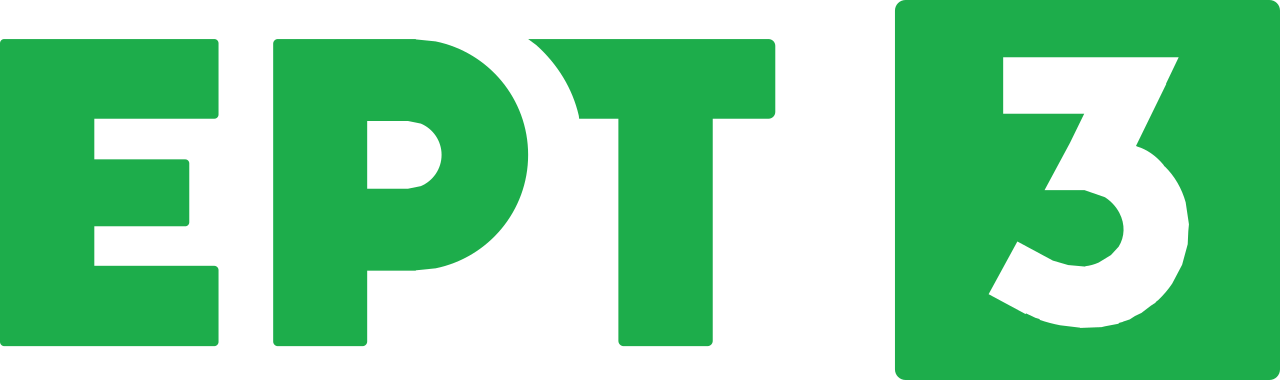 19:00		ΕΛΛΗΝΙΚΗ ΤΑΙΝΙΑ «Κατά λάθος διάσημος»Κωμωδία, παραγωγής 1957Υπόθεση: Ένας αργόσχολος τύπος, ο Βαγγέλης (Μίμης Φωτόπουλος), προσπαθεί να κερδίσει κάποια χρήματα για να παντρευτεί την αγαπημένη του (Σμαρούλα Γιούλη), αλλά συλλαμβάνεται από την αστυνομία που τον μπερδεύει μ’ έναν καταζητούμενο (Περικλής Χριστοφορίδης). Τελικά, ο αληθινός απατεώνας συλλαμβάνεται και ο Βαγγέλης επιστρέφει στην αγκαλιά της αγαπημένης του.Σκηνοθεσία: Φίλιππας ΦυλακτόςΣενάριο: Φίλιππας Φυλακτός, Σωτήρης ΠατατζήςΜουσική: Γιώργος ΖαμπέταςΔιεύθυνση φωτογραφίας: Βαγγέλης ΚαραμανίδηςΠαίζουν: Μίμης Φωτόπουλος, Σμαρούλα Γιούλη, Ελένη Χατζηαργύρη, Νίτσα Τσαγανέα, Περικλής Χριστοφορίδης, Λαυρέντης Διανέλλος, Λάκης Σκέλλας, Σπύρος Ολύμπιος, Κώστας Κούρτης, Γιώργος Λουκάκης, Γιώργος Ρώης, Λευτέρης Πέτροβιτς, Στράτος Παχής, Γιάννης Μπιλαρίκης20:30		ΣΑΝ ΣΗΜΕΡΑ ΤΟΝ 20Ο ΑΙΩΝΑ (16/01)21:00		ΚΕΝΤΡΙΚΟ ΔΕΛΤΙΟ ΕΙΔΗΣΕΩΝ – ΑΘΛΗΤΙΚΑ – ΚΑΙΡΟΣΜε τον Γιάννη Δάρρα“Το κεντρικό δελτίο ειδήσεων της ΕΡΤ με συνέπεια στη μάχη της ενημέρωσης έγκυρα, έγκαιρα, ψύχραιμα και αντικειμενικά.Σε μια περίοδο με πολλά και σημαντικά γεγονότα, το δημοσιογραφικό και τεχνικό επιτελείο της ΕΡΤ, κάθε βράδυ, στις 21:00, με αναλυτικά ρεπορτάζ, απευθείας συνδέσεις, έρευνες, συνεντεύξεις και καλεσμένους από τον χώρο της πολιτικής, της οικονομίας, του πολιτισμού, παρουσιάζει την επικαιρότητα και τις τελευταίες εξελίξεις από την Ελλάδα και όλο τον κόσμο.”21:59		ΤΟ ’21 ΜΕΣΑ ΑΠΟ ΚΕΙΜΕΝΑ ΤΟΥ ‘21 (ΕΠΕΙΣΟΔΙΟ 16Ο)“Με αφορμή τον εορτασμό του εθνικού ορόσημου των 200 χρόνων από την Επανάσταση του 1821, η ΕΡΤ θα μεταδίδει καθημερινά, από 1ης Ιανουαρίου 2021, ένα διαφορετικό μονόλεπτο βασισμένο σε χωρία κειμένων αγωνιστών του '21 και λογίων της εποχής, με γενικό τίτλο «Το '21 μέσα από κείμενα του '21».Πρόκειται, συνολικά, για 365 μονόλεπτα, αφιερωμένα στην Ελληνική Επανάσταση, τα οποία θα μεταδίδονται καθημερινά από την ΕΡΤ1, την ΕΡΤ2, την ΕΡΤ3 και την ERTWorld.Η ιδέα, η επιλογή, η σύνθεση των κειμένων και η ανάγνωση είναι της καθηγήτριας Ιστορίας του Νέου Ελληνισμού στο ΕΚΠΑ, Μαρίας Ευθυμίου.”22:00		ΣΤΑ ΤΡΑΓΟΥΔΙΑ ΛΕΜΕ ΝΑΙ «Αφιέρωμα στον Μάριο Τόκα» Επ. 14ο (ΝΕΟ ΕΠΕΙΣΟΔΙΟ) Μουσική εκπομπή με τη Ναταλία Δραγούμη και τον Μιχάλη Μαρίνο“Αυτό το Σάββατο 16 Iανουαρίου, η εκπομπή Στα Τραγούδια Λέμε ΝΑΙ!, με τη Ναταλία Δραγούμη και το Μιχάλη Μαρίνα, «περπατά» στα μονοπάτια του υπέροχου, του ρομαντικού, του τρυφερού Μάριου Τόκα.Μαζί μας η αγαπημένη του Αμαλία και οι γιοι τους, Κώστας και Άγγελος Τόκας, οι οποίοι μοιράστηκαν μαζί μας ανεκτίμητες στιγμές από τη ζωή τους.Πολλοί αγαπημένοι ερμηνευτές βρέθηκαν στο πλατώ μας για να τιμήσουν το συνθέτη. Η Πέγκυ Ζήνα, ο Κώστας Θωμαΐδης, η Βιολέτα Ίκαρη, ο Μπάμπης Βελισσάριος, η Δήμητρα Σταθοπούλου και ο Κωνσταντίνος Χριστοφόρου, τραγούδησαν πολλές επιτυχίες του συνθέτη, από όλες τις καλλιτεχνικές του φάσεις.Ιδιαίτερη στιγμή της βραδιάς η παρουσία του μοναδικού Λάκη Χαλκιά, ο οποίος μας «χάρισε» με την αυθεντική του ερμηνεία, ένα μέρος από τη σπουδαία συνεργασία του Μάριου Τόκα με το Γιάννη Ρίτσο.Ακόμη, στην παρέα μας και ο επιστήθιος φίλος και συνεργάτης του, στιχουργός, Κώστας Φασουλάς.Το αφιέρωμα συμπληρώνει εξαιρετικό αρχειακό υλικό από την ΕΡΤ αλλά και το προσωπικό αρχείο της οικογένειας του συνθέτη.Στα Τραγούδια Λέμε ΝΑΙ!, Σάββατο 16 Ιανουαρίου στις 22:00, στην ΕΡΤ. ”02:00		ΤΟ ΜΕΓΑΛΟ ΠΑΙΧΝΙΔΙ «Ομάδες: Νίκος Κοσμάς – Χαράλαμπος Παπανικολάου» Επ. 18ο (ΝΕΟ ΕΠΕΙΣΟΔΙΟ)Τηλεπαιχνίδι αθλητικού περιεχομένου, που παρουσιάζει ο Γιώργος Λέντζας “Στο αποψινό επεισόδιο, ο καρατέκα Νίκος Κοσμάς, που έχει κατακτήσει την τρίτη θέση στον κόσμο μαζί με την ραδιοφωνική παραγωγό Γιώτα Τσιμπρικίδου, και την τραγουδίστρια - ηθοποιό, Βίκυ Καρατζόγλου ανταγωνίζονται τον πρώην κολυμβητή Χαράλαμπο Παπανικολάου, τον θρύλο της ελληνικής ραπ Νίκο Βουρλιώτη, αλλά και τον έτερο των Goin’Through, Μιχάλη Παπαθανασίου.Ετοιμαστείτε, γιατί θα γίνει μεγάλο παιχνίδι ! ”03:00		ΕΛΛΗΝΙΚΗ ΤΑΙΝΙΑ «Κατά λάθος διάσημος»Κωμωδία, παραγωγής 195704:30		ΠΟΠ ΜΑΓΕΙΡΙΚΗ «Φακές Εγκλουβής, κατσικάκι Ελασσόνας, μήλα ντελίσιους Πιλάφα» Επ. 21ο (ΝΕΟ ΕΠΕΙΣΟΔΙΟ)Εκπομπή μαγειρικής με τον Μανώλη Παπουτσάκη“Ο δημιουργικός σεφ Μανώλης Παπουτσάκης εφοδιάζεται με τα εκλεκτά Π.Ο.Π και Π.Γ.Ε ξεκινά να μαγειρεύει και το αποτέλεσμα είναι εντυπωσιακό!Οι γεύσεις μοναδικές!Ετοιμάζει σούπα με φακές Εγκλουβής και κάστανα, συνεχίζει με σφακιανό γιαχνί με κατσικάκι Ελασσόνας και για το τέλος, φτιάχνει τηγανίτες αβγού με κρέμα από μήλα Τριπόλεως Ντελίσιους Πιλαφά.Θα ενημερωθούμε για την φακή Εγκλουβής από τον παραγωγό Γιάννη Στεριώτη και για τη διατροφική αξία που έχουν τα μήλα Τριπόλεως Ντελίσιους θα μας μιλήσει η διατροφολόγος Μαρία Ρίτσου. ”05:15		Η ΖΩΗ ΑΛΛΙΩΣ «Ηρακλειά, το Νησί όπου ο Χρόνος Σταματά» Επ. 24ο (ΝΕΟ ΕΠΕΙΣΟΔΙΟ) Ένα προσωποκεντρικό ταξιδιωτικό ντοκιμαντέρ με την Ίνα Ταράντου“Με το που φθάνεις στην Ηρακλειά καταλαβαίνεις αμέσως ότι ο χρόνος δεν έχει καμία χρησιμότητα. Όλα κυλούν αργά.Το νησί βρίσκεται προστατευμένο ανάμεσα στα μεγαθήρια των Κυκλάδων, ελεύθερο, αγνό και γαλήνιο. Η Ηρακλειά είναι ένας ξεχωριστός τόπος για ανθρώπους που επιζητούν έναν ήσυχο βίο. Την κατανοούν εκείνοι που γοητεύονται από την ηρεμία και την απλότητα της νησιωτικής ζωής.Φημίζεται μεταξύ άλλων για τα μονοπάτια της, που υπόσχονται μεγάλους περιπάτους. Με άγρια τοπία, βράχια και απέραντη θέα στο γαλάζιο, που ο φίλος Ηλίας ήταν πρόθυμος να μας τα δείξει όλα.Το πιο εντυπωσιακό φυσικά αξιοθέατο του νησιού είναι το σπήλαιο του Αγίου Ιωάννη. Είναι το μεγαλύτερο σπήλαιο των Κυκλάδων και ένα από τα ωραιότερα της Ελλάδας. Όλη η διαδρομή προς τα εκεί είναι καταπληκτική και ανέγγιχτη, ίσως όχι για πολύ ακόμη, καθώς το μέρος δεν έχει αξιοποιηθεί τουριστικά. Ογκώδεις σταλαγμίτες, φυσικές κολώνες και εντυπωσιακοί σταλακτίτες σχηματίζουν τον διάκοσμο του πρώτου θαλάμου του σπηλαίου. Και αυτό είναι μόνο η αρχή. Πιο μέσα υπάρχουν διαδοχικές αίθουσες μικρής αλλά και μεγαλύτερης δυσκολίας για να τις προσεγγίσεις, όλες όμως εξίσου μαγικές.Η Ηρακλειά έχει φυσικά και τη δική της κουζίνα. Αφού μάθαμε τα μυστικά της φάβας αλλά και της ζωής από τον τον κ. Γιώργη, με τον Γιάννη τον σεφ, φτιάξαμε χορτόπιτες με τρυφερές προβάτσες.Στην παραλία του Μέριχα γνωρίσαμε τον Αντώνη, έναν ακόμη λάτρη του νησιού που ενώ μεγάλωσε και έζησε στην Αθήνα, βρέθηκε ξαφνικά από το Μπραχάμι, να είναι εδώ και σχεδόν 30 χρόνια ψαράς και μελισσοκόμος στην Ηρακλειά. “Για να μην ζει μάταια” όπως είπε. Μαζί του γνωρίσαμε και τη γυναίκα του τη Μαρία με καταγωγή από την Τανζανία και την Ικαρία. Και για εκείνην όμως, η Ηρακλειά είναι ο τόπος της, γιατί “η πατρίδα σου είναι εκεί που είναι η καρδιά σου”. Εκεί που η καρδιά σου είναι ελεύθερη να ζει μια Ζωή Αλλιώς. ”06:15		ΙΣΤΟΡΙΕΣ ΜΟΔΑΣ ΜΕ ΤΗΝ ΚΑΤΙΑ ΖΥΓΟΥΛΗ «Το νέο sexy» (ΝΕΟ ΕΠΕΙΣΟΔΙΟ)Εκπομπή που καταγράφει την ιστορία και τις προοπτικές του χώρου της μόδας στην Ελλάδα07:00		ART WEEK (2020-2021) «Νίκος Κουρής» Επ. 15ο (ΝΕΟ ΕΠΕΙΣΟΔΙΟ)Με τη Λένα Αρώνη“Η Λένα Αρώνη συναντά μέσα στο lockdown τον ηθοποιό Νίκο Κουρή.Με αφορμή την παράσταση "Η γίδα ή ποια είναι η Σύλβια", του Έντουαρντ Άλμπι, η οποία διακόπηκε, όπως όλα τα θεατρικά έργα στην χώρα μας, ο Νίκος υποδέχεται την Λένα στο Θέατρο Αθηνών.Μία συζήτηση εφ' όλης της ύλης.Τα παιδικά του χρόνια, τα όνειρα που έκανε μικρός, η σχέση του με την ομορφιά, την αναγνωρισιμότητα, τον μέντορά του Λευτέρη Βογιατζή, την αυτοπειθαρχία του, λόγω της νόσου του διαβήτη, το γιο του, την καθημερινότητα, την πανδημία.Όλα με αμεσότητα, ειλικρίνεια και χιούμορ. ”ΚΥΡΙΑΚΗ, 17/0107:59		ΤΟ ’21 ΜΕΣΑ ΑΠΟ ΚΕΙΜΕΝΑ ΤΟΥ ‘21 (ΕΠΕΙΣΟΔΙΟ 17Ο)“Με αφορμή τον εορτασμό του εθνικού ορόσημου των 200 χρόνων από την Επανάσταση του 1821, η ΕΡΤ θα μεταδίδει καθημερινά, από 1ης Ιανουαρίου 2021, ένα διαφορετικό μονόλεπτο βασισμένο σε χωρία κειμένων αγωνιστών του '21 και λογίων της εποχής, με γενικό τίτλο «Το '21 μέσα από κείμενα του '21».Πρόκειται, συνολικά, για 365 μονόλεπτα, αφιερωμένα στην Ελληνική Επανάσταση, τα οποία θα μεταδίδονται καθημερινά από την ΕΡΤ1, την ΕΡΤ2, την ΕΡΤ3 και την ERTWorld.Η ιδέα, η επιλογή, η σύνθεση των κειμένων και η ανάγνωση είναι της καθηγήτριας Ιστορίας του Νέου Ελληνισμού στο ΕΚΠΑ, Μαρίας Ευθυμίου.”08:00		ΘΕΙΑ ΛΕΙΤΟΥΡΓΙΑ  Απευθείας μετάδοση από τον Καθεδρικό Ιερό Ναό Αθηνών10:30		ΦΩΤΕΙΝΑ ΜΟΝΟΠΑΤΙΑ «Τα μοναστήρια των Επτανήσων» (Ε)Σειρά ντοκιμαντέρ“«Κεφαλονιά: το νησί του Αγίου Γερασίμου»Η Κεφαλονιά είναι το μεγαλύτερο νησί των Επτανήσων.Σύμφωνα με τη μυθολογία, το νησί, αποτελεί την πατρίδα του μυθικού ήρωα και βασιλιά, Κέφαλου. Το νησί χαρακτηρίζεται από τον ορεινό όγκο του Αίνου, αλλά και από τις πανέμορφες ακτές του.Το κέντρο του θρησκευτικού προσκυνήματος στο νησί της Κεφαλονιάς, είναι το Μοναστήρι του Αγίου Γερασίμου. Βρίσκεται στην περιοχή των Ομαλών και σε απόσταση περίπου 10 χιλιομέτρων από το Αργοστόλι.Ο Άγιος Γεράσιμος είναι ο προστάτης του νησιού και θεωρείται θαυματουργός. Υπήρξε γόνος, αριστοκρατικής οικογένειας από τα Τρίκαλα Κορινθίας.Στην εκκλησία της Παναγίας στη μονή, φυλάσσεται το σκήνωμα του Αγίου Γερασίμου, μέσα σε μία λάρνακα.Μέσα στο ναό, σώζεται και το ασκητήριο του Αγίου.«Ζάκυνθος: το νησί του Αγίου Διονυσίου, του Αγίου της Συγγνώμης»Σε απόσταση λιγότερο από 10 ναυτικά μίλια από την Κεφαλονιά βρίσκεται η Ζάκυνθος. Ο Όμηρος την αποκαλούσε «Υλήεσσα», που σημαίνει «δασώδης». Η Ζάκυνθος χαρακτηρίζεται ως ένα μαγευτικό, πολύχρωμο και αρωματικό λουλούδι του Ιονίου. Στο λιμάνι της Ζακύνθου, βρίσκεται ο μεγαλοπρεπής Ναός του Αγίου Διονυσίου, προστάτης του νησιού. Ο Άγιος της Συγγνώμης.”11:30		ΜΕ ΑΡΕΤΗ ΚΑΙ ΤΟΛΜΗ (ΝΕΟ ΕΠΕΙΣΟΔΙΟ)Εκπομπή των Ενόπλων Δυνάμεων12:00		ΕΙΔΗΣΕΙΣ – ΑΘΛΗΤΙΚΑ – ΚΑΙΡΟΣ13:00		ΤΟ ΑΛΑΤΙ ΤΗΣ ΓΗΣ «Μουσικό Ταξίδι με την “Κομπανία του Δημήτρη Κώτσικα”» Επ. 6ο ΝΕΟ ΕΠΕΙΣΟΔΙΟ)Με τον Λάμπρο Λιάβα“Την Κυριακή 17 Ιανουαρίου και ώρα 13:00-15:00 ο Λάμπρος Λιάβας και το «Αλάτι της Γης» υποδέχονται την «Κομπανία του Δημήτρη Κώτσικα».Με καταγωγή από τη Γαλατινή της Κοζάνης, ο Δημήτρης Κώτσικας είναι από τους σημαντικούς δεξιοτέχνες στο λαϊκό κλαρίνο και παράλληλαδάσκαλος κι ερευνητής της ελληνικής παραδοσιακής μουσικής, με δυναμική παρουσία στην Ελλάδα και στο εξωτερικό.Μαζί με την κομπανία του, μας προτείνει ένα γοητευτικό μουσικό ταξίδι σε Μακεδονία, Θεσσαλία, Ήπειρο και Ρούμελη, ξεκινώντας από την ιδιαίτερη πατρίδα του με τον ήχο από τα «χάλκινα». Οι λαϊκές μπάντες με τακλαρίνα, τις κορνέτες, τα τρομπόνια και τα τύμπανα εκπροσωπούν μια ξεχωριστή μουσική παράδοση που ανθεί στη Δυτική και ΚεντρικήΜακεδονία. Με ηχοχρώματα «βαλκανικά»,γεφυρώνουν την Ανατολή με τη Δύση, το αστικό στοιχείο με την αγροτική τελετουργία, την παράδοση με τοννεωτερισμό.Επίσης ο Γιώργος Κώτσικας, δεξιοτέχνης στο λαϊκό βιολί με μεταπτυχιακές σπουδές στην εθνομουσικολογία, μας ταξιδεύει από τις Κυκλάδες στα Γρεβενά και στην Ήπειρο παρουσιάζοντας τις διαφορές στο ύφος και στην τεχνική παιξίματος ανάμεσα στο νησιώτικο και στο στεριανό βιολί.Στην εκπομπή συμμετέχουν: Δημήτρης Κώτσικας (κλαρίνο τραγούδι), Γιώργος Κώτσικας (βιολί), Θάνος Κώτσικας (κρουστά),Νικόλας Αγγελόπουλος (λαούτο), Μάρκος Τζιούκαλιας (κορνέτα), Γιώργος Τσίγγανας (τρομπόνι) και Γιάννης Αρβανιτάκης (τρομπόνι).Τραγουδούν ο Ηλίας Γάκος και η Διονυσία Παπούλη.”14:59		ΤΟ ’21 ΜΕΣΑ ΑΠΟ ΚΕΙΜΕΝΑ ΤΟΥ ‘21 (ΕΠΕΙΣΟΔΙΟ 17Ο)“Με αφορμή τον εορτασμό του εθνικού ορόσημου των 200 χρόνων από την Επανάσταση του 1821, η ΕΡΤ θα μεταδίδει καθημερινά, από 1ης Ιανουαρίου 2021, ένα διαφορετικό μονόλεπτο βασισμένο σε χωρία κειμένων αγωνιστών του '21 και λογίων της εποχής, με γενικό τίτλο «Το '21 μέσα από κείμενα του '21».Πρόκειται, συνολικά, για 365 μονόλεπτα, αφιερωμένα στην Ελληνική Επανάσταση, τα οποία θα μεταδίδονται καθημερινά από την ΕΡΤ1, την ΕΡΤ2, την ΕΡΤ3 και την ERTWorld.Η ιδέα, η επιλογή, η σύνθεση των κειμένων και η ανάγνωση είναι της καθηγήτριας Ιστορίας του Νέου Ελληνισμού στο ΕΚΠΑ, Μαρίας Ευθυμίου.”15:00		ΕΙΔΗΣΕΙΣ – ΑΘΛΗΤΙΚΑ – ΚΑΙΡΟΣ16:00		ΠΛΑΝΑ ΜΕ ΟΥΡΑ «ΚΑΛΛΙΣΤΩ – ΑΡΧΕΛΩΝ – Νάντια Κοντογεώργη» Επ. 13ο (ΝΕΟ ΕΠΕΙΣΟΔΙΟ)Νέα εκπομπή με την Τασούλα Επτακοίλη, που φιλοδοξεί να κάνει τους ανθρώπους τους καλύτερουςφίλους των ζώων!“Ταξιδεύουμε στη βόρεια Ελλάδα και γνωρίζουμε τους εθελοντές της Περιβαλλοντικής Οργάνωσης για την Άγρια Ζωή και τη Φύση “Καλλιστώ” που μας ενημερώνουν για τις δράσεις της, οι οποίες έχουν στόχο τη βελτίωση των συνθηκών συνύπαρξης ανθρώπου και άγριων ζώων - αρκούδων, λύκων και τσακαλιών.Επιστρέφουμε στην Αθήνα και επισκεπτόμαστε ένα από τα πρώτα κέντρα διάσωσης για θαλάσσιες χελώνες στη Μεσόγειο, που ίδρυσε ο ΑΡΧΕΛΩΝ, ο Σύλλογος για την Προστασία της Θαλάσσιας Χελώνας.Τέλος, η ηθοποιός Νάντια Κοντογεώργη μας συστήνει την τετράποδη Λάβετ, που δεν ομορφαίνει μόνο τη ζωή της, αλλά κλέβει τις εντυπώσεις και στο πλατό του Φλερτ. ”17:00		ΚΛΕΙΝΟΝ ΑΣΤΥ - Ιστορίες της πόλης «Τοιχογραφίες στην πόλη» Επ. 1ο (ΝΕΟΣ ΚΥΚΛΟΣ) (Ε)Σειρά ντοκιμαντέρ της Μαρίνας Δανέζη“Ζωγραφισμένα -ή ακριβέστερα «βαμμένα»- σε βαγόνια τρένων, στις μάντρες μισογκρεμισμένων σπιτιών, γιαπιών και εργοστασίων, σε κάδους απορριμμάτων, σε στόρια καταστημάτων, αλλά και σε «τυφλούς» τοίχους ολόκληρων πολυκατοικιών, τα graffiti δίνουν χρώμα στην καθημερινότητα των περαστικών και ταυτόχρονα προκαλούν: όχι μόνο το βλέμμα, αλλά ερωτήματα και στοχασμούς.Τέχνη ή βανδαλισμός; Μια «μουτζούρα» ή «μια ευχάριστη χρωματική και καλλιτεχνική έκπληξη» που κάλυψε το σκληρό και άχαρο μπετόν; Οπτικά «θορυβώδεις κραυγές» διαμαρτυρίας και αποσυμπίεσης, που αδιαφορούν για τις αισθητικές τους συνέπειες στο αστικό περιβάλλον ή λυτρωτικές επουλώσεις του τραύματος μιας πόλης που εγκαταλείπεται;Ξεκινώντας από τις πρώτες «ταγκιές», τα «toys» και τους «kings» και φτάνοντας ως τα διάσημα murals και τις σύγχρονες υπερμεγέθεις τοιχογραφίες διακεκριμένων καλλιτεχνών, o δρόμος του graffiti και της street art, υπήρξε άλλοτε μουντός, σκοτεινός και δυσνόητος για τους πολλούς κι άλλοτε πολύχρωμος, καλλιτεχνικός και απόλυτα διαυγής στους περισσότερους. Πάντοτε όμως ήταν ένας δρόμος αστικός ή περιαστικός με φόντο τις συγκυρίες και τις αντιθέσεις της μεγάλης πόλης.Αυτό το δρόμο με τις κομβικές του διασταυρώσεις και τα υποφωτισμένα σοκάκια του παρακολουθεί ο φακός του ΚΛΕΙΝΟΝ ΑΣΤΥ στο επεισόδιο «Τοιχογραφίες στην πόλη».Ένα συναρπαστικό ταξίδι από τη γέννηση των πρώιμων graffiti Αφροαμερικανών και Ισπανόφωνων writers στις αρχές των ‘70s στα νεοϋορκέζικα «γκέτο», στον ερχομό τους στην Ελλάδα τη δεκαετία του ΄80, με βασικούς φορείς τους φαν του break dance… Και από τις πρώτες εξορμήσεις των αθηναϊκών crews σε Κολωνό, Καλλιμάρμαρο, Αγία Παρασκευή, Πευκάκια ως τη Σαρρή του σήμερα «με τη μεγάλη σημασία για την ιστορία της τέχνης του δρόμου στην Ελλάδα» και τις άλλες αθηναϊκές οδούς τις γεμάτους πια με διάσημα έργα.Η κάμερα καταγράφει το παρελθόν και το παρόν αυτής της τόσο ζωντανής και τόσο εφήμερης δημιουργίας που κάθε φορά ακροβατεί στα όρια του νόμιμου και του παράνομου, της τέχνης και της μη τέχνης, της προσωπικής και της συλλογικής έκφρασης.Γκραφιτάδες πρώην και νυν, street artists, beatboxers, εικονογράφοι, εικαστικοί καλλιτέχνες, ερευνητές-συγγραφείς, κοινωνιολόγοι και αρχιτέκτονες, φωτίζουν ο καθένας τους και μια πλευρά του χθες και του σήμερα της αθηναϊκής «τέχνης του δρόμου» που συνεχίζει να γράφει -ή να «βάφει»- την ιστορία της στο δημόσιο χώρο διαμορφώνοντας καθημερινά το αστικό τοπίο στο …κλεινόν άστυ.Συνοδοιπόροι μας στο πέρασμά μας από τις Τοιχογραφίες της Πόλης (με αλφαβητική σειρά) είναι οι: Χαράλαμπος Δαραδήμος (Εικαστικός Καλλιτέχνης), Κωνσταντίνα-Μαρία Κωνσταντίνου (Κοινωνιολόγος-ΜΔΕ Εγκληματολόγος), Πολύνα Ξηραδάκη (Founder-Project Manager «Urban Layers»), Ορέστης Πάγκαλος (Έρευνα-Επιμέλεια «Η ιστορία του graffiti στην Ελλάδα»), Αντώνης Ρέλλας (Σκηνοθέτης, Ανάπηρος Ακτιβιστής), Σταύρος Σταυρίδης (Καθηγητής Σχ. Αρχιτεκτόνων ΕΜΠ), Νίκος Τρανός (Γλύπτης/Εικαστικός Καλλιτέχνης), Χαρίτωνας Τσαμαντάκης (Έρευνα-Επιμέλεια «Η ιστορία του graffiti στην Ελλάδα», Ευδοξία Ζ.Φασούλα (Δικαστική και Αναλυτική Γραφολόγος-Νομικός), b. (Street Artist), Nique (Graffiti Artist), Stelios Pupet (Ζωγράφος), RTM One (Εικονογράφος-Art Workshops Instructor), Sner One (Graffiti Artist).”18:00		ΤΟ ΜΕΓΑΛΟ ΠΑΙΧΝΙΔΙ «Ομάδες: Νίκος Κοσμάς – Χαράλαμπος Παπανικολάου» Επ. 18ο (ΝΕΟ ΕΠΕΙΣΟΔΙΟ)Τηλεπαιχνίδι αθλητικού περιεχομένου, που παρουσιάζει ο Γιώργος Λέντζας “Ο καρατέκα Νίκος Κοσμάς, που έχει κατακτήσει την τρίτη θέση στον κόσμο μαζί με την ραδιοφωνική παραγωγό Γιώτα Τσιμπρικίδου και την τραγουδίστρια - ηθοποιό, Βίκυ Καρατζόγλου ανταγωνίζονται τον πρώην κολυμβητή Χαράλαμπο Παπανικολάου, τον θρύλο της ελληνικής ραπ Νίκο Βουρλιώτη, αλλά και τον έτερο των Goin’Through, Μιχάλη Παπαθανασίου.Ετοιμαστείτε, γιατί θα γίνει μεγάλο παιχνίδι !”		19:00-21:00 	BASKETLEAGUE | 4Η ΑΓΩΝΙΣΤΙΚΗ | ΑΡΗΣ – ΠΑΝΑΘΗΝΑΪΚΟΣ (Ζ)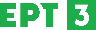 21:00		ΠΡΟΣΩΠΙΚΑ «H Τάνια Τσανακλίδου ΠΡΟΣΩΠΙΚΑ» Επ. 9ο (ΝΕΟΣ ΚΥΚΛΟΣ) (Ε)Προσωπικές ιστορίες με την υπογραφή των ανθρώπων που τις έζησαν, με την Έλενα Κατρίτση“Η Τάνια Τσανακλίδου έχει το θάρρος να ακολουθεί πάντα την καρδιά της και τη δύναμη να υπερασπίζεται τις επιλογές της. Θέλει θάρρος για να μιλά κάποιος για όλα όσα τον δείχνουν αδύναμο, του λείπουν, τον φοβίζουν, τον τρομάζουν. Για να ανοίγει την καρδιά του, να ξεδιπλώνει τη σκέψη του, να συγκινείται. Με την αφοπλιστική ειλικρίνεια που την διακρίνει, η σπουδαία ερμηνεύτρια μιλά στην Έλενα Κατρίτση, για τις διαδρομές και τους σταθμούς της ζωής της.Για τους ανθρώπους που τη σημάδεψαν και για όσα δεν πρόλαβε να τους πει. Τον πατέρα της, που κατάλαβε ποιος πραγματικά ήταν, μόνο αφότου είχε φύγει από τη ζωή. Την μητέρα της που όταν την έχασε, σταμάτησε να τραγουδά και με τους στίχους της Λίνας Νικολακοπούλου, της είπε λόγια που δεν είχε προλάβει, όσο την είχε ακόμα κοντά της. Με τον χαμό της ξεπέρασε τον φόβο του θανάτου που είχε οδηγήσει στην πρώτη κρίση πανικού, ενώ ήταν μόλις 16 χρόνων.Για τις στιγμές που δεν θα ξεχάσει, όπως όταν τραγούδησε στις Κάννες «Τα παιδιά του Πειραιά» αλλά και περιστατικά που την έφεραν σε δύσκολη θέση όπως όταν χωρίς να το ξέρει κι ενώ βρισκόταν στον διαγωνισμό της Γιουροβίζιον, φώναξε δυνατά στον Γιάννη που αγαπούσε μπροστά σε εκατοντάδες χιλιάδες τηλεθεατές.Για τις σχέσεις, τις τρέλες που έχει κάνει, όπως τον γύρο του θανάτου για τα μάτια ενός ακροβάτη και για τον έρωτα: «Το για πάντα, με τρομάζει. Για πάντα ήθελα να κρατήσω τους ανθρώπους που αγαπώ και που πέθαναν. Είναι το μόνο για πάντα για το οποίο μετανιώνω που δεν πίστεψα».Για το νόημα της ζωής: «Να μην είσαι μίζερος και κακομοίρης, να μην ζεις τρέμοντας, φοβούμενος συνεχώς είτε για την κριτική, είτε για μια πιθανή, ενδεχόμενη απώλεια. Γιατί η ζωή περνάει και χάνεται. Και αυτό που μένει, είναι τα υπερβολικά γέλια, τα υπερβολικά κλάματα, αυτά έχουνε χαραχτεί μέσα μου. Τις ήσυχες στιγμές τις έχω ξεχάσει. Έχουν διαγραφεί».Για την συγχώρεση που πήρε από ένα πρόσωπο που είχε πληγώσει: «Το πλήγωσα όχι άμεσα, εμμέσως και μετά ζήτησα συγγνώμη. Κι αυτό ήταν ένα από τα μεγάλα δώρα στη ζωή μου, το γεγονός ότι με συγχώρεσε».Για τον χρόνο που περνά και για την νεότητα που παίρνει μαζί του: « Με πλήγωσε πάρα πολύ. Ξέρεις έκανα τον μάγκα στη ζωή μου... Έλεγα, εμένα δεν με νοιάζει... Τελικά μ' ένοιαζε και το έκρυβα. Και με πλήγωσε αυτή η απώλεια της ωραιότητας. Κι ακόμα με πληγώνει. Και δεν θέλω να συγκινηθώ... Ταυτοχρόνως καταλαβαίνω ότι το νόημα της ζωής είναι πιο πολύ να καταλάβουμε ποιοι είμαστε ...Αυτό με απασχολεί τώρα. Δεν με απασχολούν ούτε τα έργα, ούτε τα τραγούδια. Λέω, σαν άνθρωπος αφήνω θετικό αποτύπωμα; Θα με θυμούνται σαν ένα κομβικό σημείο στη ζωή τους πέντε, δέκα άνθρωποι;»”21:59		ΤΟ ’21 ΜΕΣΑ ΑΠΟ ΚΕΙΜΕΝΑ ΤΟΥ ‘21 (ΕΠΕΙΣΟΔΙΟ 17Ο)“Με αφορμή τον εορτασμό του εθνικού ορόσημου των 200 χρόνων από την Επανάσταση του 1821, η ΕΡΤ θα μεταδίδει καθημερινά, από 1ης Ιανουαρίου 2021, ένα διαφορετικό μονόλεπτο βασισμένο σε χωρία κειμένων αγωνιστών του '21 και λογίων της εποχής, με γενικό τίτλο «Το '21 μέσα από κείμενα του '21».Πρόκειται, συνολικά, για 365 μονόλεπτα, αφιερωμένα στην Ελληνική Επανάσταση, τα οποία θα μεταδίδονται καθημερινά από την ΕΡΤ1, την ΕΡΤ2, την ΕΡΤ3 και την ERTWorld.Η ιδέα, η επιλογή, η σύνθεση των κειμένων και η ανάγνωση είναι της καθηγήτριας Ιστορίας του Νέου Ελληνισμού στο ΕΚΠΑ, Μαρίας Ευθυμίου.”22:00		ΑΘΛΗΤΙΚΗ ΚΥΡΙΑΚΗΑθλητική εκπομπή, με τον Τάσο Κολλίντζα και την Έλενα Μπουζαλά“Η ιστορικότερη αθλητική εκπομπή της ελληνικής τηλεόρασης επανέρχεται από την Κυριακή  στους τηλεοπτικούς δέκτες πλήρως ανανεωμένη.Η «Αθλητική Κυριακή» με νέο στούντιο και νέους παρουσιαστές θα καταγράφει κάθε εβδομάδα όλα όσα συμβαίνουν στον ελληνικό και τον διεθνή χώρο του αθλητισμού.Στην παρουσίαση της εκπομπής θα είναι ο Τάσος Κολλίντζας και η Έλενα Μπουζαλά που μαζί με το δημοσιογραφικό και τεχνικό επιτελείο της ΕΡΤ θα είναι σε όλα τα σημεία της αθλητικής επικαιρότητας για την πλήρη κάλυψη των γεγονότων. Μαζί τους στον σχολιασμό των ντέρμπι της Κυριακής ο Αντώνης Πανούτσος.Με ρεπορτάζ, συνδέσεις αλλά και σχολιασμό στο στούντιο τόσο από τους δημοσιογράφους της ΕΡΤ όσο και από καλεσμένους η «Αθλητική Κυριακή» θα προσφέρει την πληρέστερη κάλυψη των αθλητικών γεγονότων του Σαββατοκύριακου.”00:00		ΣΥΝ ΓΥΝΑΙΞΙ «Ελευθερία Ντεκώ» Επ. 14ο (ΝΕΟ ΕΠΕΙΣΟΔΙΟ)Σειρά ντοκιμαντέρ αφιερωμένη αποκλειστικά σε γυναίκες, η οποία στοχεύει να ψηλαφίσει τον καθημερινό φεμινισμό, μέσα από αληθινές ιστορίες γυναικών“«Τι σημαίνει για μένα φως; Καταρχάς για να το δω, κλείνω τα μάτια μου».Η Ελευθερία Ντεκώ, σχεδιάστρια φωτισμών, βραβευμένη με Emmy για την τελετή έναρξης των Ολυμπιακών Αγώνων Αθήνα 2004, μιλά για την επαγγελματική και προσωπική της πορεία, για το φως και το σκοτάδι, αλλά και για τις δυσκολίες που αντιμετώπισε στον κλάδο λόγω του φύλου της.Ο Γιώργος Πυρπασόπουλος συναντά την εθνική μας φωτίστρια και συζητούν μεταξύ άλλων για την εμπειρία της από το φωτισμό της Ακρόπολης, αλλά και για το πώς είναι να μεγαλώνει την κόρη της ως single mother.Παράλληλα, η Ελευθερία Ντεκώ εξομολογείται τις βαθιές σκέψεις της στη Νικόλ Αλεξανδροπούλου, η οποία βρίσκεται πίσω από τον φακό.”01:00		ΜΟΥΣΙΚΟ ΚΟΥΤΙ «Καλεσμένοι οι Βασίλης Καζούλης, Στάθης Δρογώσης και Μιρέλα Πάχου» Επ. 10ο (ΝΕΟΣ ΚΥΚΛΟΣ) (Ε)Μουσική εκπομπή, που παρουσιάζουν ο Νίκος Πορτοκάλογλου και η Ρένα Μόρφη“Ο Νίκος Πορτοκάλογλου και η Ρένα Μόρφη ανοίγουν το πρώτο Μουσικό Κουτί της νέας χρονιάς και μοιράζονται ιστορίες και τραγούδια με τον Βασίλη Καζούλη, τον Στάθη Δρογώση και τη Μιρέλα Πάχου. Τρεις γενιές τραγουδοποιών ενώνουν τις φωνές τους σε αγαπημένα τραγούδια και πρωτότυπες διασκευές!«Κάτι να γυαλίζει θέλεις πάντα κι ας θυμίζει ό, τι πιο θαμπό μαζί και σκοτεινό…» τραγουδά «ο ρομαντικός τροβαδούρος μιας άλλης εποχής», όπως τον αποκαλεί ο Νίκος Πορτοκάλογλου, Βασίλης Καζούλης και θυμάται την πρώτη φορά που τραγούδησε μπροστά σε κόσμο:«Ήταν σε ένα πανηγύρι στο Ασκληπιείο της Ρόδου που είπα τη "Μισιρλού " και τότε ο πατέρας του παπά του χωριού, μού είπε «Βασιλάκη παιδί μου να ξέρεις ότι μια μέρα εσύ θα φτάσεις ψηλά …», μιλάει για την συναυλία που τον έκανε να κλάψει: «Ήταν το 2003 η συναυλία του Paul McCartney, έκλαιγα που έβλεπα τον θείο μου τον Paul. Ήταν δάκρυα χαράς και όχι στεναχώριας … Έπαιζε τρεις ώρες ασταμάτητα μέσα στη βροχή και δεν έφυγε κανένας» και απαντά στην ερώτηση ποια ήταν η Φανή: «Το μόνο σίγουρο ήταν ότι δεν τη λέγανε Φανή …Φυσικά και γράφτηκε για κάποιο κορίτσι που είχα στο μυαλό μου!»«Η γιαγιά μου η Ευσταθία, που πήρα το όνομά της, είναι η ηρωίδα μου» αποκαλύπτει ο Στάθης Δρογώσης «είναι μία γυναίκα που είχε μονογονεϊκή οικογένεια το 1950. Έγραφε ποιήματα και κάθε φορά στις οικογενειακές γιορτές παίζαμε ντουέτο, εγώ έκανα τον Αττίκ και η γιαγιά μου τραγούδαγε… Και μάλιστα άφηνε έναν υπαινιγμό ότι είχε ζήσει όλα όσα τραγουδούσαμε …Είχε τρομερή φαντασία! Αυτή χρηματοδότησε και τις σπουδές μου στο ωδείο». Ο σπουδαίος τραγουδοποιός θυμάται για το πώς ξαναμπήκε στο "τρένο" της μουσικής όταν διαλύθηκαν τα "Φώτα που σβήνουν": «Το "Βιαστικό πουλί της νότου" πάντα θα το αγαπάω. Όταν είχε διαλυθεί το συγκρότημά μου και υπήρχε κατάθλιψη και απομόνωση είχα πιάσει δουλειά σαν κούριερ …Τότε με παίρνει τηλέφωνο ο παραγωγός μου ο Μανώλης Φάμελλος και μου λέει ότι ο Κότσιρας δέχτηκε να κάνετε ντουέτο. Τρέχω στο αφεντικό και του λέω "Φεύγω"… Ξέχασα και την ταυτότητά μου από τη βιασύνη μου...»Η ταλαντούχα τραγουδοποιός Μιρέλα Πάχου μιλάει για το τραγούδι "ΜΙΡΕΛΑ" που την έκανε γνωστή, για τα πρώτα της βήματα στη μουσική δίπλα στον Βασίλη Καζούλη αλλά και γα το πώς συνδύασε τραγούδι και διάβασμα για το διδακτορικό της Νομικής!Στο ανατρεπτικό Juke Box «παντρεύονται» αγαπημένα ξένα και ελληνικά κομμάτια σε διασκευές… Μουσικού Κουτιού! " California dreamin" , "Φεύγει η ζωή", "Μες του Αιγαίου", "Αεροπλάνα", "Θα ξανάρθεις", " Ρίτα Ριτάκι" , " Stand by me" , " Σβήσε τη φλόγα" , "Θα ζήσω ελεύθερο πουλί" , " With a little help from my friends"… και η μουσική δεν σταματά ποτέ!”03:00		ΕΛΛΗΝΙΚΗ ΤΑΙΝΙΑ «Κρουαζιέρα στη Ρόδο»Κωμωδία, παραγωγής 1960Υπόθεση: Ο κύριος Παναγιώτης, ρεσεψιονίστ ενός μεγάλου ξενοδοχείου της Ρόδου, αφηγείται τις ιστορίες των ενοίκων τριών γειτονικών δωματίων. Στο ένα μένουν η Σοφία Κατρανά με την κόρη της Βέρα, οι οποίες έχουν χάσει την περιουσία τους κι αναζητούν τον πλούσιο γαμπρό. Δίπλα μένει η χήρα ενός εφοπλιστή, η Βιβή, που δεν θέλει πια να ζει μόνη. Παραδίπλα ο Πέτρος Ράμπου, ένας χρεοκοπημένος Αθηναίος που αναζητεί τη σωτηρία σε μια καλή προίκα. Η Βέρα ερωτεύεται τρελά έναν πανέμορφο νέο, τον Κώστα, αλλά η μητέρα της που την προόριζε για νύφη του Πέτρου αντιδρά. Όταν όμως μαθαίνει ότι ο Πέτρος είναι άφραγκος, αλλάζει σχέδια. Τέλος, ο Πέτρος αποδέχεται την πρόταση γάμου της κυρίας Βιβής κι έτσι βρίσκει τη σανίδα σωτηρίας που αναζητούσε.Παίζουν: Βαγγέλης Πλοίος, Κούλης Στολίγκας, Σταύρος Ξενίδης, Ντόρα Κωστίδου, Ντίνα Τριάντη, Αγνή Βλάχου, Κώστας Κακκαβάς, Μιράντα Μυράτ, Λάμπρος Κωνσταντάρας, Αθηνά Παππά, Μαριέττα Κουτσοπούλου, Αλίκη Ηλιοπούλου, Χρήστος Γεωργίου, Γιάννης Νικολαΐδης, Λίνα Κρασσά, Κώστας Μέντης, Βούλα ΧαριλάουΣενάριο: Γιάννης ΔαλιανίδηςΜουσική: Γιάννης ΣακελλαρίδηςΣκηνοθεσία: Γιάννης Δαλιανίδης04:30		ΠΟΠ ΜΑΓΕΙΡΙΚΗ «Γαλοτύρι, τσακώνικες μελιτζάνες Λεωνιδίου, μέλι Ελάτης Μαινάλου βανίλια» Επ. 22ο (ΝΕΟ ΕΠΕΙΣΟΔΙΟ)Εκπομπή μαγειρικής με τον Μανώλη Παπουτσάκη“Ο ανήσυχος και πάντα "ετοιμοπόλεμος" σεφ Μανώλης Παπουτσάκης εφοδιάζεται με τα εκλεκτά Π.Ο.Π και Π.Γ.Ε και δίνει τις γευστικές του "μάχες" από τις όποιες φυσικά βγαίνει νικητής!Ξεκινά με κολοκυθόπιτα χωρίς φύλλο, με γλυκιά κολοκύθα και γαλοτύρι, συνεχίζει με ρεβίθια με Τσακώνικες μελιτζάνες Λεωνιδίου και κουνέλι στη γάστρα και κλείνει την εκπομπή με "μελαλευριά", με μέλι Ελάτης Μαινάλου Βανίλια.Καλεσμένος στο πλατό να μας ενημερώσει για το γαλοτύρι είναι ο Διευθυντής Παραγωγής Αλέξανδρος Παλάτος, επίσης η διατροφολόγος Θάλεια Καρδάτου θα μας μιλήσει για την διατροφική αξία της Τσακώνικης μελιτζάνας.”05:15		ΣΑΝ ΣΗΜΕΡΑ ΤΟΝ 20Ο ΑΙΩΝΑ (18/01)ΔΕΥΤΕΡΑ, 18/01 05:29		ΤΟ ’21 ΜΕΣΑ ΑΠΟ ΚΕΙΜΕΝΑ ΤΟΥ ‘21 (ΕΠΕΙΣΟΔΙΟ 18Ο)“Με αφορμή τον εορτασμό του εθνικού ορόσημου των 200 χρόνων από την Επανάσταση του 1821, η ΕΡΤ θα μεταδίδει καθημερινά, από 1ης Ιανουαρίου 2021, ένα διαφορετικό μονόλεπτο βασισμένο σε χωρία κειμένων αγωνιστών του '21 και λογίων της εποχής, με γενικό τίτλο «Το '21 μέσα από κείμενα του '21».Πρόκειται, συνολικά, για 365 μονόλεπτα, αφιερωμένα στην Ελληνική Επανάσταση, τα οποία θα μεταδίδονται καθημερινά από την ΕΡΤ1, την ΕΡΤ2, την ΕΡΤ3 και την ERTWorld.Η ιδέα, η επιλογή, η σύνθεση των κειμένων και η ανάγνωση είναι της καθηγήτριας Ιστορίας του Νέου Ελληνισμού στο ΕΚΠΑ, Μαρίας Ευθυμίου.”05:30		… ΑΠΟ ΤΙΣ ΕΞΙ Ενημερωτική εκπομπή με τους Δημήτρη Κοτταρίδη και Γιάννη ΠιτταράΜην σας ξεγελά ο τίτλος, η εκπομπή θα ξεκινά κάθε πρωί από τις 05:30. Με όλες τις ειδήσεις, με αξιοποίηση του δικτύου ανταποκριτών της ΕΡΤ στην Ελλάδα και στον κόσμο και καλεσμένους που πρωταγωνιστούν στην επικαιρότητα, πάντα με την εγκυρότητα και την αξιοπιστία της ΕΡΤ.Με θέματα από την πολιτική, την οικονομία, τις διεθνείς εξελίξεις, τον αθλητισμό, για κάθε τι που συμβαίνει εντός και εκτός συνόρων έγκυρα και έγκαιρα με την σφραγίδα της ΕΡΤ.«…από τις έξι» λοιπόν, για την ακρίβεια από τις 05:30, κάθε πρωί, από το πρώτο κανάλι της δημόσιας τηλεόρασης με τον Δημήτρη Κοτταρίδη και τον Γιάννη Πιτταρά10:00		ΕΙΔΗΣΕΙΣ – ΑΘΛΗΤΙΚΑ – ΚΑΙΡΟΣ10:15		ΣΥΝΔΕΣΕΙΣ Ενημερωτική εκπομπή με τον Κώστα Παπαχλιμίντζο και την Αλεξάνδρα ΚαϋμένουΗ καθημερινή ενημερωτική εκπομπή «Συνδέσεις» της ΕΡΤ αλλάζει ώρα, και παραμένει στον παλμό της επικαιρότητας. Από τη 1 το μεσημέρι μετατίθεται στις 10:15 το πρωί και συνεχίζει να συνδέεται με όλο το δίκτυο των δημοσιογράφων της ΕΡΤ εντός και εκτός Ελλάδας.Κάθε πρωί από τις 10:15 ώς τις 12 το μεσημέρι, η εκπομπή θα συνεχίσει, με οικοδεσπότες τον Κώστα Παπαχλιμίντζο και την Αλεξάνδρα Καϋμένου, να συνδέεται με την Ελλάδα και όλο τον κόσμο για να αναδείξει πρόσωπα και πράγματα που επηρεάζουν την καθημερινότητα και τη ζωή μας.12:00		ΕΙΔΗΣΕΙΣ – ΑΘΛΗΤΙΚΑ – ΚΑΙΡΟΣ13:00		ΔΕΣ & ΒΡΕΣ (ΝΕΟ ΕΠΕΙΣΟΔΙΟ)Τηλεπαιχνίδι γνώσεων, μνήμης & παρατηρητικότητας, με τον Νίκο Κουρή“Η δημόσια τηλεόραση φιλοδοξεί να κάνει πιο διασκεδαστικά τα απογεύματά μας με ένα συναρπαστικό τηλεπαιχνίδι γνώσεων που θα παρουσιάζει ένας από τους πιο πετυχημένους ηθοποιούς της νέας γενιάς. Ο Νίκος Κουρής κάθε απόγευμα στις 8 στην ΕΡΤ θα υποδέχεται τους παίκτες και τους τηλεθεατές σε ένα πραγματικά πρωτότυπο τηλεπαιχνίδι γνώσεων. «Δες και βρες» είναι ο τίτλος του και η πρωτοτυπία του είναι ότι δεν θα τεστάρει μόνο τις γνώσεις και τη μνήμη μας, αλλά κυρίως την παρατηρητικότητα, την αυτοσυγκέντρωση και την ψυχραιμία μας. Και αυτό γιατί οι περισσότερες απαντήσεις θα βρίσκονται κρυμμένες μέσα στις ίδιες τις ερωτήσεις.Σε κάθε επεισόδιο, τέσσερις διαγωνιζόμενοι θα καλούνται να απαντήσουν σε 12 τεστ γνώσεων και παρατηρητικότητας. Αυτός που θα απαντά σωστά στις περισσότερες ερωτήσεις θα διεκδικεί το χρηματικό έπαθλο και το εισιτήριο για το παιχνίδι της επόμενης ημέρας.Όσοι έχετε απορίες μη διστάζετε. Δηλώστε συμμετοχή τώρα. Μπείτε στο https://deskaivres.ert.gr/ και πάρτε μέρος στο συναρπαστικό τηλεπαιχνίδι της ΕΡΤ που φιλοδοξεί να γίνει η νέα καθημερινή μας διασκέδαση.”14:00		ΣΥΝ ΓΥΝΑΙΞΙ «Ελευθερία Ντεκώ» Επ. 14ο (ΝΕΟΣ ΚΥΚΛΟΣ) (Ε)Σειρά ντοκιμαντέρ αφιερωμένη αποκλειστικά σε γυναίκες, η οποία στοχεύει να ψηλαφίσει τον καθημερινό φεμινισμό, μέσα από αληθινές ιστορίες γυναικών“«Τι σημαίνει για μένα φως; Καταρχάς για να το δω, κλείνω τα μάτια μου».Η Ελευθερία Ντεκώ, σχεδιάστρια φωτισμών, βραβευμένη με Emmy για την τελετή έναρξης των Ολυμπιακών Αγώνων Αθήνα 2004, μιλά για την επαγγελματική και προσωπική της πορεία, για το φως και το σκοτάδι, αλλά και για τις δυσκολίες που αντιμετώπισε στον κλάδο λόγω του φύλου της.Ο Γιώργος Πυρπασόπουλος συναντά την εθνική μας φωτίστρια και συζητούν μεταξύ άλλων για την εμπειρία της από το φωτισμό της Ακρόπολης, αλλά και για το πώς είναι να μεγαλώνει την κόρη της ως single mother.Παράλληλα, η Ελευθερία Ντεκώ εξομολογείται τις βαθιές σκέψεις της στη Νικόλ Αλεξανδροπούλου, η οποία βρίσκεται πίσω από τον φακό.”14:59		ΤΟ ’21 ΜΕΣΑ ΑΠΟ ΚΕΙΜΕΝΑ ΤΟΥ ‘21 (ΕΠΕΙΣΟΔΙΟ 18Ο)“Με αφορμή τον εορτασμό του εθνικού ορόσημου των 200 χρόνων από την Επανάσταση του 1821, η ΕΡΤ θα μεταδίδει καθημερινά, από 1ης Ιανουαρίου 2021, ένα διαφορετικό μονόλεπτο βασισμένο σε χωρία κειμένων αγωνιστών του '21 και λογίων της εποχής, με γενικό τίτλο «Το '21 μέσα από κείμενα του '21».Πρόκειται, συνολικά, για 365 μονόλεπτα, αφιερωμένα στην Ελληνική Επανάσταση, τα οποία θα μεταδίδονται καθημερινά από την ΕΡΤ1, την ΕΡΤ2, την ΕΡΤ3 και την ERTWorld.Η ιδέα, η επιλογή, η σύνθεση των κειμένων και η ανάγνωση είναι της καθηγήτριας Ιστορίας του Νέου Ελληνισμού στο ΕΚΠΑ, Μαρίας Ευθυμίου.”15:00		ΕΙΔΗΣΕΙΣ – ΑΘΛΗΤΙΚΑ – ΚΑΙΡΟΣΜε τον Αντώνη Αλαφογιώργο16:00		φλΕΡΤ (ΝΕΟ ΕΠΕΙΣΟΔΙΟ)Ψυχαγωγικό μαγκαζίνο με τη Νάντια Κοντογεώργη“Ανανεωμένο, ζωντανό, κεφάτο, ακόμη πιο ελκυστικό, εμπλουτισμένο με νέους συνεργάτες και καινούργιες ενότητες θα είναι αυτή τη σεζόν το «φλΕΡΤ» με τη Νάντια Κοντογεώργη.Η ψυχαγωγική εκπομπή της ΕΡΤ παραμένει, και φέτος, πιστή στα θέματα τέχνης και πολιτισμού, υγείας, ευεξίας και οικογένειας, ισότητας, επιστήμης και κάθε δημιουργικής δραστηριότητας.Η παρέα μεγαλώνει και υποδέχεται τον Λάμπρο Κωνσταντάρα και τον Γιώργο Δάσκαλο, οι οποίοι εντάσσονται στην ομάδα του «φλΕΡΤ», που θα συνεχίσει να κρατάει συντροφιά στους τηλεθεατές, καθημερινά, από Δευτέρα έως Παρασκευή, για δύο ώρες, από τις 4 ώς τις 6 το απόγευμα, με ακόμη περισσότερο κέφι, ποιοτική ψυχαγωγία, πολλά και ενδιαφέροντα θέματα και, φυσικά, με ξεχωριστούς καλεσμένους.”18:00		ΕΙΔΗΣΕΙΣ – ΑΘΛΗΤΙΚΑ – ΚΑΙΡΟΣΚαι Δελτίο στη Νοηματική19:00		ΣΥΝΑΝΤΗΣΕΙΣ ΜΕ ΑΞΙΟΣΗΜΕΙΩΤΟΥΣ ΑΝΘΡΩΠΟΥΣ «Είμαι Έλλην γιατί εγεννήθην Έλλην» (Ε)Σειρά ντοκιμαντέρ του Μενέλαου Καραμαγγιώλη, όπου πρωταγωνιστούν ήρωες μιας σκοτεινής και δύσκολης καθημερινότητας, χωρίς καμιά προοπτική και ελπίδα“Με οδηγό τον συγγραφέα Χρήστο Χωμενίδη και τις ιστορίες του, εκατόν τρεις (103) σύγχρονοι αξιοσημείωτοι Αθηναίοι ανεβαίνουν στη σκηνή του Ηρωδείου. Πρωταγωνιστούν σε ένα διαφορετικό ανέβασμα του «Προμηθέα» από τους Γερμανούς Rimini Protocol και αφηγούνται τις ιστορίες τους, περιγράφοντας την πολύπλευρη και ανεξιχνίαστη ταυτότητα των Ελλήνων στη διαχρονική της υπόσταση (αρχαία σύμβολα, επιβιώσεις τους, απόγονοι ηρώων του 1821) και κυρίως στη συγχρονική της παρουσία μέσα από τις «συγκρούσεις» που διεξάγονται καθημερινά στην Αθήνα του 2011.”20:00		ΟΠΤΙΚΗ ΓΩΝΙΑ - VIEWPOINT «Super Market» (Ε)Σειρά ημίωρων ντοκιμαντέρ που αποτυπώνει τις σύγχρονες τάσεις στην τέχνη της φωτογραφίας “Αποτυπώνοντας τις σύγχρονες τάσεις στην τέχνη της φωτογραφίας στην Ελλάδα και το εξωτερικό, η σειρά ντοκιμαντέρ της ΕΡΤ «Οπτική Γωνία» παρουσιάζει τις εικόνες του κόσμου μέσα από τα μάτια των φωτογράφων. Εμπλουτισμένη με το έργο σημαντικών καλλιτεχνών όπως είναι οι Joan Fontcuberta, Ron Haviv, Νίκος Οικονομόπουλος, Γιάννης Μπεχράκης, Γιώργος Δεπόλλας, Susan Meiselas, Tod Papageorge, Bruce Gilden, Doug Rickard και πολλοί άλλοι, η σειρά αναζητά τις απόψεις, την τεχνοτροπία και τις αισθητικές επιλογές που προσδίδουν την ξεχωριστή και αναγνωρίσιμη ταυτότητα στις φωτογραφίες του καθενός.Επεισόδιο: «Super Market»Άνθρωποι και εμπορεύματα, στα έντονα χρώματα της αφθονίας, δημιουργούν εντυπωσιακές και αποκαλυπτικές εικόνες.Με μια μηχανή μεγάλου format ο Brian Ulrich φωτογραφίζει σε supermarket και πολυκαταστήματα σε όλη την Αμερική καταλήγοντας σε ένα ντοκουμέντο πάνω στις ιδιαιτερότητες και την πολυπλοκότητα της καταναλωτικής κουλτούρας.”20:30		ΜΟΝΟΓΡΑΜΜΑ «Γιάννης Πετρίδης» (μουσικός παραγωγός) (Ε)Η εκπομπή, που έχει χαρακτηριστεί ‘Εθνικό Αρχείο’, καταγράφει τα πρόσωπα που σηματοδότησαν με τηνπαρουσία και το έργο τους την πνευματική, πολιτιστική και καλλιτεχνική πορεία του τόπου μας“Ο Γιάννης Πετρίδης, από τους μακροβιότερους μουσικούς παραγωγούς στην Ελλάδα, ξετυλίγει στο αποψινό «Μονόγραμμα» τη συναρπαστική μουσική διαδρομή της ζωής του, που είναι η ίδια η ιστορία της μουσικής στη χώρα μας.Παιδί της Αθήνας, παιδί του κέντρου της Αθήνας, o Γιάννης Πετρίδης, από μικρός ξεχνιόταν μέσα στους κινηματογράφους, άκουγε Δεύτερο Πρόγραμμα και ξένους ραδιοφωνικούς σταθμούς.Η στρατιωτική θητεία του στα τέλη της δεκαετίας του ’60 στη Λάρισα, συνέπεσε και με την έναρξη της ενασχόλησής του με τη μουσική στο ραδιόφωνο, που κράτησε μια ζωή. Κάνοντας τις εκπομπές του ραδιοφωνικού σταθμού Λαρίσης, προσφερόταν να κάνει τη μουσική επιμέλεια σε θεατρικές παραστάσεις στη Στρατιά. Ολόκληρη η περιοχή της Θεσσαλίας άκουγε μουσική και τραγούδια που η Αθήνα άκουγε μόνο από τον αμερικανικό σταθμό!Στην Αθήνα, ξεκίνησε κάνοντας στο ραδιόφωνο, τις διαφημιστικές εκπομπές τύπου: «Η Musicbox παρουσιάζει». Αυτές ήταν οι πρώτες του εκπομπές στο ραδιόφωνο και τα πρώτα χρήματα που απέκτησε ακριβώς μετά το τέλος της θητείας του.Κάπως έτσι ξεκίνησε λοιπόν, η θρυλική εκπομπή του, που ονομάστηκε «Pop Club» κι αργότερα «Από τις 4 στις 5», μια εκπομπή που κράτησε σχεδόν 40 χρόνια και εν πολλοίς διαμόρφωσε το μουσικό αισθητήριο της νεολαίας και του ελληνικού κοινού. Κάθε μέρα στις 4.00. Από το 1975 μέχρι το 2013, που έπεσε το «μαύρο» στην ΕΡΤ.Την ενασχόλησή του με τη δημοσιογραφία τη χρωστάει στον Λευτέρη Παπαδόπουλο που τον έστειλε στο περιοδικό «Επίκαιρα», όπου κρατούσε μία μόνιμη σελίδα.Το 1978 αποφασίζει μαζί με τον Κώστα Ζουγρή να εκδώσει το περιοδικό «Ποπ & Ροκ» με θέματά του, όλες τις μουσικές εξελίξεις της ξένης κυρίως μουσικής μέχρι το 1998, όπου και αποχώρησε.Η εκπομπή στην ΕΡΤ κινδύνευσε να κοπεί την εποχή του έντονου αντιαμερικανισμού από «φρουρούς» της ελληνικής παράδοσης. Μειώθηκαν δραματικά οι ώρες, με εντολή στις ώρες που απέμειναν να ακούγονται όσο το δυνατόν περισσότερα ελληνικά τραγούδια. Ήταν έτοιμος να τη σταματήσει, όταν ανέλαβε διευθυντής στη Ραδιοφωνία ο Ιάκωβος Καμπανέλλης, ο οποίος έδωσε εντολή να συνεχίσει η εκπομπή όπως ήταν στην αρχική της μορφή.Έχει πάρει συνεντεύξεις από πολλούς γνωστούς Έλληνες καλλιτέχνες, όπως Χατζιδάκι, Θεοδωράκη, Σαββόπουλο, αλλά και από έναν πολύ μεγάλο αριθμό ξένων καλλιτεχνών.Ήταν ο dj και όχι μόνο, στο ιστορικό πάρτι του Λουκιανού Κηλαηδόνη, στη Βουλιαγμένη.Διετέλεσε διευθυντής της Virgin Ελλάδας για περίπου 22 χρόνια. Κατά τη διάρκεια της καριέρας του στη δισκογραφία, ήρθε πολύ κοντά και με πάρα πολλούς Έλληνες καλλιτέχνες και μαζί έβγαλαν πολύ σημαντικούς δίσκους.Είναι κάτοχος μίας από τις μεγαλύτερες ιδιωτικές μουσικές συλλογές στον κόσμο. Τα πρώτα του δισκάκια που αγόρασε από το Μοναστηράκι ήταν από καλλιτέχνες του ελληνικού τραγουδιού που θαύμαζε, κυρίως του Μίκη Θεοδωράκη και του Μάνου Χατζιδάκι. Επίσης, αγόραζε δίσκους από δεύτερο χέρι, καθώς και όλα τα σπάνια κομμάτια που μπορούσε να βρει από τα καταστήματα των μεγάλων πόλεων της Ευρώπης.Μία άλλη από τις σπουδαίες στιγμές στη ζωή του ήταν, όταν σ’ ένα συνέδριο στις Κάννες συνάντησε εκπρόσωπο του «Rock and Roll Hall of Fame», έπειτα από πρόταση του οποίου απέκτησε δικαίωμα ψήφου, σχετικά με το ποιοι καλλιτέχνες θα μπαίνουν κάθε χρόνο τιμητικά στο «Rock and Roll Hall of Fame».”21:00		ΚΕΝΤΡΙΚΟ ΔΕΛΤΙΟ ΕΙΔΗΣΕΩΝ – ΑΘΛΗΤΙΚΑ – ΚΑΙΡΟΣΜε την Αντριάνα Παρασκευοπούλου“Το κεντρικό δελτίο ειδήσεων καθημερινά στις 21:00 στην ΕΡΤ. Έγκυρα, έγκαιρα, ψύχραιμα και αντικειμενικά, με συνέπεια στη μάχη της ενημέρωσης.Σε μια περίοδο με πολλά και σημαντικά γεγονότα, το δημοσιογραφικό και τεχνικό επιτελείο της ΕΡΤ, κάθε βράδυ, στις 21:00, με αναλυτικά ρεπορτάζ, απευθείας συνδέσεις, έρευνες, συνεντεύξεις και καλεσμένους από τον χώρο της πολιτικής, της οικονομίας, του πολιτισμού, παρουσιάζει την επικαιρότητα και τις τελευταίες εξελίξεις από την Ελλάδα και όλο τον κόσμo.”21:59		ΤΟ ’21 ΜΕΣΑ ΑΠΟ ΚΕΙΜΕΝΑ ΤΟΥ ‘21 (ΕΠΕΙΣΟΔΙΟ 18Ο)“Με αφορμή τον εορτασμό του εθνικού ορόσημου των 200 χρόνων από την Επανάσταση του 1821, η ΕΡΤ θα μεταδίδει καθημερινά, από 1ης Ιανουαρίου 2021, ένα διαφορετικό μονόλεπτο βασισμένο σε χωρία κειμένων αγωνιστών του '21 και λογίων της εποχής, με γενικό τίτλο «Το '21 μέσα από κείμενα του '21».Πρόκειται, συνολικά, για 365 μονόλεπτα, αφιερωμένα στην Ελληνική Επανάσταση, τα οποία θα μεταδίδονται καθημερινά από την ΕΡΤ1, την ΕΡΤ2, την ΕΡΤ3 και την ERTWorld.Η ιδέα, η επιλογή, η σύνθεση των κειμένων και η ανάγνωση είναι της καθηγήτριας Ιστορίας του Νέου Ελληνισμού στο ΕΚΠΑ, Μαρίας Ευθυμίου.”22:00		Η ΤΟΥΡΤΑ ΤΗΣ ΜΑΜΑΣ «Rbnb» Επ. 10ο (Ε)Νέα κωμική σειρά μυθοπλασίας“Περιγραφή Επεισοδίου: Ο Τάσος, ύστερα από πρόταση του Χάρη, αποφασίζει να ενοικιάσει το τροχόσπιτο, για δύο ημέρες, σε ένα ζευγάρι νεαρών Βρετανών έναντι ενός σημαντικού τιμήματος. Φυσικά, το κρύβει από την Ευανθία, λέγοντας απλά ότι φιλοξενεί δύο φίλους του Χάρη από το Λονδίνο. Η Ευανθία, στο άκουσμα των καλεσμένων, ετοιμάζει, φυσικά, δείπνο με παραδοσιακά ελληνικά φαγητά διάσημα στο εξωτερικό. Ένα δείπνο που ο Τάσος προσπαθεί να αποφύγει με κάθε τρόπο, για να μην αποκαλυφθεί η αλήθεια. Για κάποιο λόγο, όμως, το δείπνο προσπαθεί να αποφύγει και το ζευγάρι των νεαρών Βρετανών, οι οποίοι τελικά υποκύπτουν στις πιέσεις στης Ευανθίας και έρχονται στο δείπνο κουβαλώντας δυο μεγάλες μαύρες βαλίτσες. Τι θα γίνει όταν ο Πάρης, από επαγγελματική διαστροφή, ανοίξει τις βαλίτσες και δει το περιεχόμενό τους;”23:00		ΕΙΔΙΚΕΣ ΑΠΟΣΤΟΛΕΣ Οι δημοσιογράφοι της ΕΡΤ ερευνούν, αναλύουν και παρουσιάζουν σύνθετα θέματα που άπτονται τηςεπικαιρότητας“Τη Δευτέρα 18 Ιανουαρίου 2021, στις 23:00, μεταδίδεται το τρίτο επεισόδιο της ερευνητικής εκπομπής της ΕΡΤ1 «Ειδικές αποστολές». «Η Δημοκρατία του Ντόναλντ Τραμπ». Δύο 24ωρα πριν από την ορκωμοσία του νέου Αμερικανού προέδρου Τζο Μπάιντεν, κορυφαίοι αναλυτές προσεγγίζουν και αποκαλύπτουν άγνωστες πτυχές της προσωπικότητας του απερχόμενου Αμερικανού προέδρου, αποτυπώνοντας τις επιπτώσεις που αφήνει στους τραυματισμένους δημοκρατικούς θεσμούς η ταραχώδης προεδρία του Ντόναλντ Τραμπ. Ο Φάνης Παπαθανασίου μιλάει με τη δημοσιογράφο του CNN Κριστιάν Αμανπούρ, τον Μάικλ ντ’ Αντόνιο, βιογράφο του Ν. Τραμπ, τον συγγραφέα του βιβλίου «Πώς πεθαίνουν οι δημοκρατίες», Ντάνιελ Ζίμπλατ, και τους καθηγητές Στάθη Καλύβα και Γιώργο Παγουλάτο.«Η μεγάλη φυγή από την Τουρκία». Ο Πιέρρος Τζανετάκος ερευνά την κατάσταση που επικρατεί στην Τουρκία στους τομείς των ανθρώπινων δικαιωμάτων, της ελευθερίας της έκφρασης και της συμμόρφωσης της χώρας με τις αποφάσεις του Ευρωπαϊκού Δικαστηρίου, ειδικά μετά το αποτυχημένο πραξικόπημα του 2016. Μιλάει με Τούρκους πολιτικούς πρόσφυγες και αυτοεξόριστους επαγγελματίες, οι οποίοι αποφάσισαν να εγκαταλείψουν την πατρίδα τους, καθώς διώκονται για λόγους που ξεκινούν από τον ιδεολογικό προσανατολισμό και φθάνουν ακόμα έως τις σεξουαλικές προτιμήσεις τους. Σε τι βαθμό οι βαθιές αντιθέσεις που χαρακτηρίζουν την τουρκική κοινωνία εντείνουν τον διχασμό και την πόλωση; Είναι η Τουρκία ένα σύγχρονο κράτος δικαίου, όπως θα όφειλε να είναι μια χώρα που βρίσκεται σε διαδικασία ένταξης στην Ευρωπαϊκή Ένωση;«Θεωρίες συνωμοσίας. Η άλλη πανδημία». Θεωρίες συνωμοσίας εμφανίζονται σε κάθε εποχή, αλλά σε περιόδους κρίσεων και έκτακτων συνθηκών μπορεί να έχουν αρνητικές συνέπειες. Χαρακτηριστικό παράδειγμα η θεωρία QAnon, οπαδοί της οποίας βρέθηκαν ανάμεσα στους εισβολείς του Καπιτωλίου, στις 6 Ιανουαρίου. Επιπλέον, νέα έξαρση του αντιεμβολιαστικού κινήματος ακολουθεί τις επιστημονικές εξελίξεις για το εμβόλιο κατά του κορωνοϊού, εδραιωμένη σε εύθραυστα επιχειρήματα αλλά και στον εύλογο φόβο και στο άγχος για οτιδήποτε νέο και μη δοκιμασμένο. Η Ελβίρα Κρίθαρη εστιάζει στη διερεύνηση των αιτιών που γεννούν τις θεωρίες συνωμοσίας αλλά και στις επιπτώσεις τους, δίνοντας παραδείγματα από δημοφιλείς θεωρίες των καιρών μας.”00:00		ΣΑΝ ΣΗΜΕΡΑ ΤΟΝ 20Ο ΑΙΩΝΑ (18/01)00:15		ΣΗΜΕΙΟ ΣΥΝΑΝΤΗΣΗΣ «Γιώργος Πυρπασόπουλος – Δημήτρης Αλεξανδρής» Επ. 15ο (ΝΕΟ ΕΠΕΙΣΟΔΙΟ)Τοκ σόου που βασίζεται σ’ ένα φρέσκο και πρωτότυπο εύρημα χωρίς παρουσιαστή και καλεσμένο, αλλάμε πρωταγωνιστές δύο γνωστά – και συνήθως ετερόκλητα- πρόσωπα από τον δημόσιο βίο“Την Δευτέρα στις 00:15 στο Σημείο Συνάντησης, η Τέχνη μπαίνει σε πρώτο πλάνο, αφού δύο ηθοποιοί που την εκπροσωπούν με μεγάλο εκτόπισμα εδώ και χρόνια έρχονται για να μοιραστούν στιγμές που τους καθόρισαν.Ο Γιώργος Πυρπασόπουλος και ο Δημήτρης Αλεξανδρής ξεδιπλώνουν κομμάτια από τις προσωπικότητες τους που γοητεύουν. Τι θυμούνται από το ‘Λόγω Τιμής’, όταν ξεκινούσε αυτή η ιστορική πλέον σειρά και πώς τους φάνηκε η συνέχεια της; Τι όνειρα έχουν για το μέλλον; Πώς βλέπουν τον εαυτό τους στην τηλεόραση σήμερα; Αυτά και άλλα πολλά συζητιούνται στις πολυθρόνες του Σημείου Συνάντησης, σε ένα επεισόδιο που προσφέρεται για βαθύτερες σκέψεις.Ο Γιώργος Πυρπασόπουλος διηγείται πώς από πολύ μικρή ηλικία θέλησε να γίνει ηθοποιός καθώς ήταν ένας τρόπος να τιθασεύσει τον αδάμαστο χαρακτήρα του. Αποκαλύπτει ακόμα πόσο βασικό ρόλο παίζουν οι γυναίκες στη ζωή του και απαντά στο ερώτημα αν θέλει να γίνει πατέρας. Τέλος, μοιράζεται τις επίκαιρες όσο ποτέ άλλοτε, περιβαλλοντολογικές του ανησυχίες υπογραμμίζοντας ότι η εθελοντική του δράση στον τομέα αυτό είναι έντονη.Ο Δημήτρης Αλεξανδρής από την πλευρά του παραδέχεται ότι η υποκριτική δεν ήταν η πρώτη του επιλογή όταν έκανε τα πρώτα του όνειρα για τον εαυτό του, μοιράζεται τους φόβους του για την τεχνολογία, εξηγεί γιατί δεν επιδιώκει να κάνει συχνά τηλεόραση ενώ μιλάει για το πόσο καρμικός ήταν ο ερχομός των παιδιών του στη ζωή του, σε μία στιγμή που δε μπορούσε να βρει κανένα νόημα και σκοπό.Ένα «Σημείο Συνάντησης» γεμάτο από όνειρα, ταξίδια και αφηγήσεις που δεν πρέπει να χάσετε, έρχεται αυτή την Δευτέρα, 18.01, στις 00:15, στην ΕΡΤ.”---------------------------------------------------------------------------------------------------------------------------01:00		φλΕΡΤ (ΝΕΟ ΕΠΕΙΣΟΔΙΟ)03:00		Η ΤΟΥΡΤΑ ΤΗΣ ΜΑΜΑΣ «Rbnb» Επ. 10ο (Ε)04:00		ΜΟΝΟΓΡΑΜΜΑ (2019) «Γιάννης Πετρίδης» (μουσικός παραγωγός) (Ε)04:30		ΟΠΤΙΚΗ ΓΩΝΙΑ - VIEWPOINT «Super Market» (Ε)05:00		ΣΑΝ ΣΗΜΕΡΑ ΤΟΝ 20Ο ΑΙΩΝΑ (19/01)ΤΡΙΤΗ, 19/0105:29		ΤΟ ’21 ΜΕΣΑ ΑΠΟ ΚΕΙΜΕΝΑ ΤΟΥ ‘21 (ΕΠΕΙΣΟΔΙΟ 19Ο)“Με αφορμή τον εορτασμό του εθνικού ορόσημου των 200 χρόνων από την Επανάσταση του 1821, η ΕΡΤ θα μεταδίδει καθημερινά, από 1ης Ιανουαρίου 2021, ένα διαφορετικό μονόλεπτο βασισμένο σε χωρία κειμένων αγωνιστών του '21 και λογίων της εποχής, με γενικό τίτλο «Το '21 μέσα από κείμενα του '21».Πρόκειται, συνολικά, για 365 μονόλεπτα, αφιερωμένα στην Ελληνική Επανάσταση, τα οποία θα μεταδίδονται καθημερινά από την ΕΡΤ1, την ΕΡΤ2, την ΕΡΤ3 και την ERTWorld.Η ιδέα, η επιλογή, η σύνθεση των κειμένων και η ανάγνωση είναι της καθηγήτριας Ιστορίας του Νέου Ελληνισμού στο ΕΚΠΑ, Μαρίας Ευθυμίου.”05:30		… ΑΠΟ ΤΙΣ ΕΞΙ Ενημερωτική εκπομπή με τους Δημήτρη Κοτταρίδη και Γιάννη Πιτταρά10:00		ΕΙΔΗΣΕΙΣ – ΑΘΛΗΤΙΚΑ – ΚΑΙΡΟΣ10:15		ΣΥΝΔΕΣΕΙΣ Ενημερωτική εκπομπή με τον Κώστα Παπαχλιμίντζο και την Αλεξάνδρα Καϋμένου12:00		ΕΙΔΗΣΕΙΣ – ΑΘΛΗΤΙΚΑ – ΚΑΙΡΟΣ13:00		ΔΕΣ & ΒΡΕΣ (ΝΕΟ ΕΠΕΙΣΟΔΙΟ)Τηλεπαιχνίδι γνώσεων, μνήμης & παρατηρητικότητας, με τον Νίκο Κουρή14:00		ΒΑΛΚΑΝΙΑ ΕΞΠΡΕΣ «Ρουμανία, εκεί που ο Δούναβης συναντά τη Μαύρη Θάλασσα» (ΝΕΟ ΕΠΕΙΣΟΔΙΟ)Ταξιδιωτική εκπομπή, παραγωγής ΕΡΤ3, έτους 2019-2020“Ταξιδεύουμε σε μια περιοχή ανάμεσα στον Δούναβη και στη Μαύρη Θάλασσα: στη Δοβρουτσά της Ρουμανίας. Είναι η πιο “βαλκανική” και ταυτόχρονα η πιο πολυπολιτισμική και πολυεθνική περιοχή της Ρουμανίας. Ένας ιστορικός τόπος συνύπαρξης λαών και πολιτισμών, όπου η διαφορετικότητα θεωρείται πλούτος και σε αρμονία με τη βιοποικιλότητα της φύσης.Στο χωριό Ζουριλόφκα, δίπλα σε μια λιμνοθάλασσα του Δούναβη, συναντάμε τους παράξενους Λιποβάνους. Μια ρωσόφωνη θρησκευτική κοινότητα, που ήρθε εδώ από τη Ρωσία πριν από τρεις αιώνες, διατηρώντας την ορθόδοξη παράδοση της Ρωσίας, όπως ήταν πριν από την εποχή του Μεγάλου Πέτρου. Μυούμαστε στην ιστορία τους, στις παραδόσεις τους, στη μουσική και στα τραγούδια τους, αλλά και στη σύγχρονη καθημερινότητά τους. Ακούμε τους τελευταίους ψαράδες του δέλτα να μας διηγούνται τις ιστορίες τους. Πηγαίνουμε στα ερείπια της αρχαίας ελληνικής αποικίας της Οργάμης και μιλάμε με τους αρχαιολόγους των ανασκαφών. Επισκεπτόμαστε οικοτουριστικούς χώρους και “πλωτούς ξενώνες” στο Δέλτα του Δούναβη, που προσφέρουν “αργό τουρισμό” στους επισκέπτες, καθώς και το συνδυασμό της ομορφιάς του ποταμού με τη θάλασσα, όπως το Γκούρα Πορτίτσεη. ”14:59		ΤΟ ’21 ΜΕΣΑ ΑΠΟ ΚΕΙΜΕΝΑ ΤΟΥ ‘21 (ΕΠΕΙΣΟΔΙΟ 19Ο)“Με αφορμή τον εορτασμό του εθνικού ορόσημου των 200 χρόνων από την Επανάσταση του 1821, η ΕΡΤ θα μεταδίδει καθημερινά, από 1ης Ιανουαρίου 2021, ένα διαφορετικό μονόλεπτο βασισμένο σε χωρία κειμένων αγωνιστών του '21 και λογίων της εποχής, με γενικό τίτλο «Το '21 μέσα από κείμενα του '21».Πρόκειται, συνολικά, για 365 μονόλεπτα, αφιερωμένα στην Ελληνική Επανάσταση, τα οποία θα μεταδίδονται καθημερινά από την ΕΡΤ1, την ΕΡΤ2, την ΕΡΤ3 και την ERTWorld.Η ιδέα, η επιλογή, η σύνθεση των κειμένων και η ανάγνωση είναι της καθηγήτριας Ιστορίας του Νέου Ελληνισμού στο ΕΚΠΑ, Μαρίας Ευθυμίου.”15:00		ΕΙΔΗΣΕΙΣ – ΑΘΛΗΤΙΚΑ – ΚΑΙΡΟΣΜε τον Αντώνη Αλαφογιώργο16:00		φλΕΡΤ (ΝΕΟ ΕΠΕΙΣΟΔΙΟ)Ψυχαγωγικό μαγκαζίνο με τη Νάντια Κοντογεώργη18:00		ΕΙΔΗΣΕΙΣ – ΑΘΛΗΤΙΚΑ – ΚΑΙΡΟΣ / ΕΝΗΜΕΡΩΣΗ - COVID 19Και Δελτίο στη Νοηματική19:00		ΣΗΜΕΙΟ ΣΥΝΑΝΤΗΣΗΣ «Γιώργος Πυρπασόπουλος – Δημήτρης Αλεξανδρής» Επ. 15ο (ΝΕΟΣ ΚΥΚΛΟΣ)(Ε)Τοκ σόου που βασίζεται σ’ ένα φρέσκο και πρωτότυπο εύρημα χωρίς παρουσιαστή και καλεσμένο, αλλάμε πρωταγωνιστές δύο γνωστά – και συνήθως ετερόκλητα- πρόσωπα από τον δημόσιο βίο“Στην εκπομπή «Σημείο Συνάντησης» η Τέχνη μπαίνει σε πρώτο πλάνο, αφού δύο ηθοποιοί που την εκπροσωπούν με μεγάλο εκτόπισμα εδώ και χρόνια έρχονται για να μοιραστούν στιγμές που τους καθόρισαν.Ο Γιώργος Πυρπασόπουλος και ο Δημήτρης Αλεξανδρής ξεδιπλώνουν κομμάτια από τις προσωπικότητες τους που γοητεύουν. Τι θυμούνται από το ‘Λόγω Τιμής’, όταν ξεκινούσε αυτή η ιστορική πλέον σειρά και πώς τους φάνηκε η συνέχεια της; Τι όνειρα έχουν για το μέλλον; Πώς βλέπουν τον εαυτό τους στην τηλεόραση σήμερα; Αυτά και άλλα πολλά συζητιούνται στις πολυθρόνες του Σημείου Συνάντησης, σε ένα επεισόδιο που προσφέρεται για βαθύτερες σκέψεις.Ο Γιώργος Πυρπασόπουλος διηγείται πώς από πολύ μικρή ηλικία θέλησε να γίνει ηθοποιός καθώς ήταν ένας τρόπος να τιθασεύσει τον αδάμαστο χαρακτήρα του. Αποκαλύπτει ακόμα πόσο βασικό ρόλο παίζουν οι γυναίκες στη ζωή του και απαντά στο ερώτημα αν θέλει να γίνει πατέρας. Τέλος, μοιράζεται τις επίκαιρες όσο ποτέ άλλοτε, περιβαλλοντολογικές του ανησυχίες υπογραμμίζοντας ότι η εθελοντική του δράση στον τομέα αυτό είναι έντονη.Ο Δημήτρης Αλεξανδρής από την πλευρά του παραδέχεται ότι η υποκριτική δεν ήταν η πρώτη του επιλογή όταν έκανε τα πρώτα του όνειρα για τον εαυτό του, μοιράζεται τους φόβους του για την τεχνολογία, εξηγεί γιατί δεν επιδιώκει να κάνει συχνά τηλεόραση ενώ μιλάει για το πόσο καρμικός ήταν ο ερχομός των παιδιών του στη ζωή του, σε μία στιγμή που δε μπορούσε να βρει κανένα νόημα και σκοπό.Ένα «Σημείο Συνάντησης» γεμάτο από όνειρα, ταξίδια και αφηγήσεις που δεν πρέπει να χάσετε.”20:00		Η ΖΩΗ ΕΙΝΑΙ ΣΤΙΓΜΕΣ (2020-2021) «Γιάννης Ξανθούλης» Επ. 15ο (ΝΕΟ ΕΠΕΙΣΟΔΙΟ)Με τον Ανδρέα ΡοδίτηΗ εκπομπή «Η ζωή είναι στιγμές» και για φέτος έχει στόχο να φιλοξενήσει προσωπικότητες απ' το χώροτου πολιτισμού, της τέχνης, της συγγραφής και της επιστήμης“Το βαρύ πυροβολικό των Ελλήνων μυθοπλαστών, ο Γιάννης Ξανθούλης, φιλοξενούμενος στην εκπομπή.Ο Γιάννης Ξανθούλης, με αφορμή το νέο του βιβλίο «Ζωή Μέχρι Χθες», αφηγείται στους τηλεθεατές με το μοναδικό του ύφος, τη ζωή του, αποκαλύπτοντας έναν ειλικρινή και προσγειωμένο δημιουργό.”21:00		ΚΕΝΤΡΙΚΟ ΔΕΛΤΙΟ ΕΙΔΗΣΕΩΝ – ΑΘΛΗΤΙΚΑ – ΚΑΙΡΟΣΜε την Αντριάνα Παρασκευοπούλου21:59		ΤΟ ’21 ΜΕΣΑ ΑΠΟ ΚΕΙΜΕΝΑ ΤΟΥ ‘21 (ΕΠΕΙΣΟΔΙΟ 19Ο)“Με αφορμή τον εορτασμό του εθνικού ορόσημου των 200 χρόνων από την Επανάσταση του 1821, η ΕΡΤ θα μεταδίδει καθημερινά, από 1ης Ιανουαρίου 2021, ένα διαφορετικό μονόλεπτο βασισμένο σε χωρία κειμένων αγωνιστών του '21 και λογίων της εποχής, με γενικό τίτλο «Το '21 μέσα από κείμενα του '21».Πρόκειται, συνολικά, για 365 μονόλεπτα, αφιερωμένα στην Ελληνική Επανάσταση, τα οποία θα μεταδίδονται καθημερινά από την ΕΡΤ1, την ΕΡΤ2, την ΕΡΤ3 και την ERTWorld.Η ιδέα, η επιλογή, η σύνθεση των κειμένων και η ανάγνωση είναι της καθηγήτριας Ιστορίας του Νέου Ελληνισμού στο ΕΚΠΑ, Μαρίας Ευθυμίου.”22:00		ΕΛΛΗΝΙΚΗ ΤΑΙΝΙΑ «Ησαΐα… μη χορεύεις»Μουσική κωμωδία, παραγωγής 1969Υπόθεση: Ο Ησαΐας Στεφανάκης είναι απογοητευμένος από τον πρώτο του γάμο, που κατέληξε σε διαζύγιο, και ανοίγει ένα γραφείο συνοικεσίων, διατυμπανίζοντας προς όλους ότι ο γάμος από συνοικέσιο είναι ο μόνος που εξασφαλίζει την πραγματική ευτυχία. Παρ’ όλα αυτά, δεν καταφέρνει να αρραβωνιάσει την ανιψιά του Μπούλα που είναι ερωτευμένη μ’ έναν ευσταλή νέο, τον Χάρη, κάτι που καταφέρνει μια δημοσιογράφος, η Αγνή, η οποία είναι πολέμια του γάμου από συνοικέσιο και η οποία δίνει συμβουλές σε ερωτευμένους από τις σελίδες ενός λαϊκού περιοδικού. Η Αγνή, που είναι θεία του Χάρη, παρουσιάζεται στον Ησαΐα ως Σοφία Μακρή, η οποία δήθεν ψάχνει για γαμπρό με συνοικέσιο, και πετυχαίνει να προσληφθεί ως υπάλληλος στο γραφείο του. Σκοπός της είναι να του αλλάξει μυαλά, ώστε να δώσει τη συγκατάθεσή του για το γάμο της Μπούλας με τον Χάρη. Το καταφέρνει αλλά ερωτεύεται τον Ησαΐα, κι έτσι καταλήγουν στην εκκλησία, από έρωτα και όχι από συνοικέσιο.Σενάριο: Λάκης ΜιχαηλίδηςΔιεύθυνση φωτογραφίας: Βασίλης ΒασιλειάδηςΜουσική: Γιώργος Κατσαρός, Γιώργος Ζαμπέτας (Ησαΐα μη χορεύεις)Παίζουν: Λάμπρος Κωνσταντάρας, Τζένη Ρουσσέα, Άννα Μαντζουράνη, Νικήτας Πλατής, Μίτση Κωνσταντάρα, Ανδρέας Μπάρκουλης, Νάσος Κεδράκας, Ντάνος Λυγίζος, Γιώργος Γρηγορίου, Ρένα Πασχαλίδου, Γιάννης Φύριος, Πόπη Δεληγιάννη, Νίτσα Μόλλυ, Γιάννης Μπουρνέλης, Πάνος Νικολακόπουλος, Νίκη Μακρή, Θόδωρος Κεφαλόπουλος, Λίτσα Μαύρου, Νικηφόρος Αργυριάδης, Ρουμπίνη Ασραγάνη23:45		ΕΝΤΟΣ ΑΤΤΙΚΗΣ «Λυκαβηττός»Ταξιδιωτικό οδοιπορικό00:00		ΣΑΝ ΣΗΜΕΡΑ ΤΟΝ 20Ο ΑΙΩΝΑ (19/01)00:15		ΑΥΤΟΣ ΚΑΙ Ο ΑΛΛΟΣ «Καλεσμένος ο Γρηγόρης Βαλτινός» Επ. 14ο (ΝΕΟ ΕΠΕΙΣΟΔΙΟ)Με τους Θοδωρή Βαμβακάρη και Τάκη Γιαννούτσο“Ένας από τους πλέον αγαπητούς Έλληνες ηθοποιούς, ο Γρηγόρης Βαλτινός, έρχεται στην εκπομπή “Αυτός και ο άλλος” με τους Θοδωρή Βαμβακάρη, Τάκη Γιαννούτσο, την Τρίτη 19/1, λίγο μετά τα μεσάνυχτα.Ο καταξιωμένος ηθοποιός περιγράφει τη ζωή του την εποχή της καραντίνας και τις νέες συνήθειες που έχει αναπτύξει, ώστε να αναπληρώνει μέσα του τις πρόβες, στις καθημερινές βόλτες με τον σκύλο του, τον Αρίστο.Θυμάται τα πρώτα ερεθίσματα και τις εμπειρίες που τον καθόρισαν, όπως η πρώτη συνάντηση με τον πατέρα του σε ηλικία 25 χρονών, τα πρώτα βήματα στο θέατρο και στην τηλεόραση μιας άλλης εποχής, οι ρόλοι που ο ίδιος ξεχωρίζει, οι συναντήσεις και συνεργασίες με κορυφαίες προσωπικότητες όπως η Αλίκη Βουγιουκλάκη, η σχέση του με το θέατρο και με την οικογένεια του, που διατηρείται σταθερά μακριά από τα φώτα της δημοσιότητας.Λέει χωρίς περιστροφές τη γνώμη του για τη σημερινή τηλεόραση, αναπολεί το ρόλο του αφηγητή στη σειρά “Ανατομία ενός εγκλήματος”, που τον χαρακτήρισε, παρά τις μικρής διάρκειας εμφανίσεις του και εξηγεί γιατί αρνήθηκε τον πρωταγωνιστικό ρόλο σε μια μεγάλη τηλεοπτική επιτυχία, τους “Δύο ξένους” και τι θα τον έκανε να επιστρέψει ξανά στην τηλεόραση.”---------------------------------------------------------------------------------------------------------------------------01:00		φλΕΡΤ (ΝΕΟ ΕΠΕΙΣΟΔΙΟ)03:00		Η ΖΩΗ ΕΙΝΑΙ ΣΤΙΓΜΕΣ (2020-2021) «Γιάννης Ξανθούλης» Επ. 15ο (ΝΕΟ ΕΠΕΙΣΟΔΙΟ)04:00		ΒΑΛΚΑΝΙΑ ΕΞΠΡΕΣ «Ρουμανία, εκεί που ο Δούναβης συναντά τη Μαύρη Θάλασσα» (ΝΕΟ ΕΠΕΙΣΟΔΙΟ)05:00		ΣΑΝ ΣΗΜΕΡΑ ΤΟΝ 20Ο ΑΙΩΝΑ (20/01)ΤΕΤΑΡΤΗ, 20/01 05:29		ΤΟ ’21 ΜΕΣΑ ΑΠΟ ΚΕΙΜΕΝΑ ΤΟΥ ‘21 (ΕΠΕΙΣΟΔΙΟ 20Ο)“Με αφορμή τον εορτασμό του εθνικού ορόσημου των 200 χρόνων από την Επανάσταση του 1821, η ΕΡΤ θα μεταδίδει καθημερινά, από 1ης Ιανουαρίου 2021, ένα διαφορετικό μονόλεπτο βασισμένο σε χωρία κειμένων αγωνιστών του '21 και λογίων της εποχής, με γενικό τίτλο «Το '21 μέσα από κείμενα του '21».Πρόκειται, συνολικά, για 365 μονόλεπτα, αφιερωμένα στην Ελληνική Επανάσταση, τα οποία θα μεταδίδονται καθημερινά από την ΕΡΤ1, την ΕΡΤ2, την ΕΡΤ3 και την ERTWorld.Η ιδέα, η επιλογή, η σύνθεση των κειμένων και η ανάγνωση είναι της καθηγήτριας Ιστορίας του Νέου Ελληνισμού στο ΕΚΠΑ, Μαρίας Ευθυμίου.”05:30		… ΑΠΟ ΤΙΣ ΕΞΙ Ενημερωτική εκπομπή με τους Δημήτρη Κοτταρίδη και Γιάννη Πιτταρά10:00		ΕΙΔΗΣΕΙΣ – ΑΘΛΗΤΙΚΑ – ΚΑΙΡΟΣ10:15		ΣΥΝΔΕΣΕΙΣ Ενημερωτική εκπομπή με τον Κώστα Παπαχλιμίντζο και την Αλεξάνδρα Καϋμένου12:00		ΕΙΔΗΣΕΙΣ – ΑΘΛΗΤΙΚΑ – ΚΑΙΡΟΣ13:00		ΔΕΣ & ΒΡΕΣ (ΝΕΟ ΕΠΕΙΣΟΔΙΟ)Τηλεπαιχνίδι γνώσεων, μνήμης & παρατηρητικότητας, με τον Νίκο Κουρή14:00		BORDERS «Πάφος… Γεφυρώνοντας πολιτισμούς…» (ΝΕΟ ΕΠΕΙΣΟΔΙΟ)Δημοσιογραφική εκπομπή παραγωγής ΕΡΤ3, που παρουσιάζει ο Αλέξης Αλεξιάδης“Γενέτειρα της Αφροδίτης και τόπος συνάντησης διαφορετικών πολιτισμών, σε ένα σταυροδρόμι ηπείρων. Η πόλη της Πάφου μας αποκαλύπτει την μοναδική πολιτισμική της ταυτότητα και μοιράζεται την «μαγεία» της στο νέο επεισόδιο του “Borders”. Μαθαίνουμε πως η πόλη αφομοίωσε τις διαφορετικές κουλτούρες που πέρασαν από τα εδάφη της, δεχόμενη επιρροές σε μια μεγάλη περίοδο χιλιάδων χρόνων και βλέπουμε πως οι άνθρωποι της χρησιμοποίησαν την μεγάλη πολιτιστική τους κληρονομιά, ανακατεύοντας δημιουργικά την παράδοση με τον σύγχρονο τρόπο ζωής, στην τοπική γαστρονομία, στην αρχιτεκτονική, στις τέχνες και γενικότερα στην καθημερινότητα τους.Ξεκινάμε την αναζήτηση μας λοιπόν για να δούμε με ποιον τρόπο διαμορφώθηκε το σημερινό πρόσωπο της πόλης και πως αυτή αφομοίωσε με έναν μοναδικό τρόπο, επιρροές από διαφορετικούς πολιτισμούς…”14:59		ΤΟ ’21 ΜΕΣΑ ΑΠΟ ΚΕΙΜΕΝΑ ΤΟΥ ‘21 (ΕΠΕΙΣΟΔΙΟ 20Ο)“Με αφορμή τον εορτασμό του εθνικού ορόσημου των 200 χρόνων από την Επανάσταση του 1821, η ΕΡΤ θα μεταδίδει καθημερινά, από 1ης Ιανουαρίου 2021, ένα διαφορετικό μονόλεπτο βασισμένο σε χωρία κειμένων αγωνιστών του '21 και λογίων της εποχής, με γενικό τίτλο «Το '21 μέσα από κείμενα του '21».Πρόκειται, συνολικά, για 365 μονόλεπτα, αφιερωμένα στην Ελληνική Επανάσταση, τα οποία θα μεταδίδονται καθημερινά από την ΕΡΤ1, την ΕΡΤ2, την ΕΡΤ3 και την ERTWorld.Η ιδέα, η επιλογή, η σύνθεση των κειμένων και η ανάγνωση είναι της καθηγήτριας Ιστορίας του Νέου Ελληνισμού στο ΕΚΠΑ, Μαρίας Ευθυμίου.”15:00		ΕΙΔΗΣΕΙΣ – ΑΘΛΗΤΙΚΑ – ΚΑΙΡΟΣΜε τον Αντώνη Αλαφογιώργο16:00		φλΕΡΤ (ΝΕΟ ΕΠΕΙΣΟΔΙΟ)Ψυχαγωγικό μαγκαζίνο με τη Νάντια Κοντογεώργη18:00		ΕΙΔΗΣΕΙΣ – ΑΘΛΗΤΙΚΑ – ΚΑΙΡΟΣ Και Δελτίο στη Νοηματική19:00		ΑΥΤΟΣ ΚΑΙ Ο ΑΛΛΟΣ «Καλεσμένος ο Γρηγόρης Βαλτινός» Επ. 14ο (ΝΕΟΣ ΚΥΚΛΟΣ) (Ε)Με τους Θοδωρή Βαμβακάρη και Τάκη Γιαννούτσο“Ένας από τους πλέον αγαπητούς Έλληνες ηθοποιούς, ο Γρηγόρης Βαλτινός, έρχεται στην εκπομπή “Αυτός και ο άλλος” με τους Θοδωρή Βαμβακάρη, Τάκη Γιαννούτσο, την Τρίτη 19/1, λίγο μετά τα μεσάνυχτα.Ο καταξιωμένος ηθοποιός περιγράφει τη ζωή του την εποχή της καραντίνας και τις νέες συνήθειες που έχει αναπτύξει, ώστε να αναπληρώνει μέσα του τις πρόβες, στις καθημερινές βόλτες με τον σκύλο του, τον Αρίστο.Θυμάται τα πρώτα ερεθίσματα και τις εμπειρίες που τον καθόρισαν, όπως η πρώτη συνάντηση με τον πατέρα του σε ηλικία 25 χρονών, τα πρώτα βήματα στο θέατρο και στην τηλεόραση μιας άλλης εποχής, οι ρόλοι που ο ίδιος ξεχωρίζει, οι συναντήσεις και συνεργασίες με κορυφαίες προσωπικότητες όπως η Αλίκη Βουγιουκλάκη, η σχέση του με το θέατρο και με την οικογένεια του, που διατηρείται σταθερά μακριά από τα φώτα της δημοσιότητας.Λέει χωρίς περιστροφές τη γνώμη του για τη σημερινή τηλεόραση, αναπολεί το ρόλο του αφηγητή στη σειρά “Ανατομία ενός εγκλήματος”, που τον χαρακτήρισε, παρά τις μικρής διάρκειας εμφανίσεις του και εξηγεί γιατί αρνήθηκε τον πρωταγωνιστικό ρόλο σε μια μεγάλη τηλεοπτική επιτυχία, τους “Δύο ξένους” και τι θα τον έκανε να επιστρέψει ξανά στην τηλεόραση.”20:00		ΣΤΑ ΑΚΡΑ (2020-2021) Επ. 10ο (ΝΕΟ ΕΠΕΙΣΟΔΙΟ)Με τη Βίκυ Φλέσσα“Δεκαεννέα χρόνια συμπληρώνει φέτος στην δημόσια τηλεόραση, η εκπομπή συνεντεύξεων ΣΤΑ ΑΚΡΑ με την Βίκυ Φλέσσα, η οποία πλέον προβάλλεται κάθε Τετάρτη στις 8 το βράδυ από την ΕΡΤ.Εξέχουσες προσωπικότητες, επιστήμονες από τον ελλαδικό χώρο και τον Ελληνισμό της Διασποράς, διανοητές, πρόσωπα του δημόσιου βίου, τα οποία κομίζουν με τον λόγο τους γνώσεις και στοχασμούς, φιλοξενούνται στην μακροβιότερη εκπομπή συνεντεύξεων στην ελληνική τηλεόραση, επιχειρώντας να διαφωτίσουν το τηλεοπτικό κοινό, αλλά και να προκαλέσουν απορίες σε συζητήσεις που συνεχίζονται μετά το πέρας της τηλεοπτικής τους παρουσίας ΣΤΑ ΑΚΡΑ.”21:00		ΚΕΝΤΡΙΚΟ ΔΕΛΤΙΟ ΕΙΔΗΣΕΩΝ – ΑΘΛΗΤΙΚΑ – ΚΑΙΡΟΣΜε την Αντριάνα Παρασκευοπούλου21:59		ΤΟ ’21 ΜΕΣΑ ΑΠΟ ΚΕΙΜΕΝΑ ΤΟΥ ‘21 (ΕΠΕΙΣΟΔΙΟ 20Ο)“Με αφορμή τον εορτασμό του εθνικού ορόσημου των 200 χρόνων από την Επανάσταση του 1821, η ΕΡΤ θα μεταδίδει καθημερινά, από 1ης Ιανουαρίου 2021, ένα διαφορετικό μονόλεπτο βασισμένο σε χωρία κειμένων αγωνιστών του '21 και λογίων της εποχής, με γενικό τίτλο «Το '21 μέσα από κείμενα του '21».Πρόκειται, συνολικά, για 365 μονόλεπτα, αφιερωμένα στην Ελληνική Επανάσταση, τα οποία θα μεταδίδονται καθημερινά από την ΕΡΤ1, την ΕΡΤ2, την ΕΡΤ3 και την ERTWorld.Η ιδέα, η επιλογή, η σύνθεση των κειμένων και η ανάγνωση είναι της καθηγήτριας Ιστορίας του Νέου Ελληνισμού στο ΕΚΠΑ, Μαρίας Ευθυμίου.”22:00		ΜΟΥΣΙΚΟ ΚΟΥΤΙ «Καλεσμένοι ο Μανώλης Λιδάκης και η Βιολέτα Ίκαρη» Επ. 11ο (ΝΕΟ ΕΠΕΙΣΟΔΙΟ)Μουσική εκπομπή, που παρουσιάζουν ο Νίκος Πορτοκάλογλου και η Ρένα Μόρφη“Ο Νίκος Πορτοκάλογλου και η Ρένα Μόρφη την Τετάρτη 13 Ιανουαρίου καλωσορίζουν στο Μουσικό Κουτί δύο σπουδαίες φωνές, μία παλαιότερη, με μεγάλη ιστορία στο τραγούδι, τον Μανώλη Λιδάκη και μία, τελευταίας εσοδείας, τη Βιολέτα Ίκαρη. Οι δύο καλλιτέχνες μοιράζονται ιστορίες και τραγούδια από τη ζωή τους στη μουσική σκηνή της εκπομπής!Ο Μανώλης Λιδάκης, ένας από τους μεγαλύτερους ερμηνευτές των τελευταίων χρόνων σε μία από τις σπάνιες τηλεοπτικές του εμφανίσεις συζητά με τον Νίκο Πορτοκάλογλου και τη Ρένα Μόρφη «για τις ανηφόρες και τις κατηφόρες της ζωής του», τις εποχές που μεσουρανούσε στη δισκογραφία αλλά και τις εποχές που εξαφανιζόταν στα βουνά της Κρήτης «Εξαφανιζόμουν γιατί γνώριζα την ματαιοδοξία των πραγμάτων… Πολλοί μού λένε ότι με τα προσόντα που έχεις έπρεπε να κάνεις περισσότερα πράγματα και εγώ απαντώ ότι έπρεπε να αλλάξω τη ψυχή μου και δεν είμαι διατεθειμένος να το κάνω». Η σχέση του με την μουσική ξεκινάει στην ηλικία των δώδεκα ετών, όταν έπαιζε ευφώνιο και τρομπέτα στη Φιλαρμονική Ηρακλείου « … Από μικρό παιδί ήθελα να κερδίζω τη ζωή και να μην ζητάω χρήματα από τον πατέρα μου. Δούλευα σε έναν ξάδερφό μου που είχε συνεργείο αυτοκινήτων και μία μέρα πέρασε ο αρχιμουσικός της Φιλαρμονικής, με είδε που κράταγα συνέχεια ένα μαντολίνο του πατέρα μου και μου λέει δεν έρχεσαι στην Φιλαρμονική…» Στα μέσα του ’70 συναντά τον Μάνο Χατζηδάκι, όταν συμμετείχε στον Μουσικό Αύγουστο του Ηρακλείου και δεν διστάζει να τον προσκαλέσει στο σπίτι του για φαγητό «Μπράβο τόσο μικρούλης και έχεις τόσο θάρρος!» του είπε ο μουσικοσυνθέτης, το 1982 ανεβαίνει στην Αθήνα και παίρνει μέρος στην τηλεοπτική εκπομπή "Να η Ευκαιρία" ενώ υπογράφει και το πρώτο του συμβόλαιο σε δισκογραφική εταιρία με τη βοήθεια του Γιώργου Κατσαρού.Η Βιολέτα Ίκαρη μας συστήθηκε με το τραγούδι «Έλα και ράγισε τον κόσμο μου» και ο ομώνυμος δίσκος της που κυκλοφόρησε το 2018 αποτέλεσε μία από τις πιο ευχάριστες εκπλήξεις εκείνης της χρονιάς. «Ήρθα από την Ικαρία στην Αθήνα να σπουδάσω την τέχνη της κομμώτριας, τελικά με έκλεψε το τραγούδι και δεν ξαναγύρισα στο νησί. Πήγαινα σχολή και παράλληλα τραγουδούσα σε κουτουκάκια της περιοχής του Πειραιά… Για να βγάλω τον πρώτο μου δίσκο δούλευα τέσσερα χρόνια σε ταβέρνα». Η ταλαντούχα ερμηνεύτρια με την χαρακτηριστική χροιά στη φωνή της, μάς μιλά για τα ικαριώτικα πανηγύρια, στα οποία τραγούδησε για πρώτη φορά «Είμαστε πολύ αλληλέγγυοι και τα πανηγύρια που κάνουμε εκεί, τα κάνουμε για να στηρίζουμε τους συνανθρώπους μας. Γίνονται για έναν ιερό σκοπό γι' αυτό υπάρχει και αυτή η συμμετοχή του κόσμου». Η γνωριμία της με τον Βασίλη Παπακωνσταντίνου υπήρξε καθοριστική και πολύ σύντομα βρίσκεται δίπλα σε σπουδαίους καλλιτέχνες όπως τον Δ. Σαββόπουλο, την Ε. Βιτάλη και τον Γ. Νταλάρα.Σε ένα ανεπανάληπτο jukebox o Μανώλης Λιδάκης και η Βιολέτα Ίκαρη ερμηνεύουν δικές τους επιτυχίες αλλά και απροσδόκητα τραγούδια που δεν έχουν ξαναπεί ποτέ δημοσίως! Διασκευές από τη μπάντα του Μουσικού Κουτιού γίνονται όχι μόνο σε τραγούδια του Στ. Καζαντζίδη και του Μ. Ρασούλη αλλά και σε παραδοσιακά κρητικά και ικαριώτικα …”---------------------------------------------------------------------------------------------------------------------------00:00		BORDERS «Πάφος… Γεφυρώνοντας πολιτισμούς…» (ΝΕΟ ΕΠΕΙΣΟΔΙΟ)01:00		φλΕΡΤ (ΝΕΟ ΕΠΕΙΣΟΔΙΟ)03:00		ΜΟΥΣΙΚΟ ΚΟΥΤΙ «Καλεσμένοι ο Μανώλης Λιδάκης και η Βιολέτα Ίκαρη» Επ. 11ο (ΝΕΟ ΕΠΕΙΣΟΔΙΟ)05:00		ΣΑΝ ΣΗΜΕΡΑ ΤΟΝ 20Ο ΑΙΩΝΑ (21/01)ΠΕΜΠΤΗ 21/0105:29		ΤΟ ’21 ΜΕΣΑ ΑΠΟ ΚΕΙΜΕΝΑ ΤΟΥ ‘21 (ΕΠΕΙΣΟΔΙΟ 21Ο)“Με αφορμή τον εορτασμό του εθνικού ορόσημου των 200 χρόνων από την Επανάσταση του 1821, η ΕΡΤ θα μεταδίδει καθημερινά, από 1ης Ιανουαρίου 2021, ένα διαφορετικό μονόλεπτο βασισμένο σε χωρία κειμένων αγωνιστών του '21 και λογίων της εποχής, με γενικό τίτλο «Το '21 μέσα από κείμενα του '21».Πρόκειται, συνολικά, για 365 μονόλεπτα, αφιερωμένα στην Ελληνική Επανάσταση, τα οποία θα μεταδίδονται καθημερινά από την ΕΡΤ1, την ΕΡΤ2, την ΕΡΤ3 και την ERTWorld.Η ιδέα, η επιλογή, η σύνθεση των κειμένων και η ανάγνωση είναι της καθηγήτριας Ιστορίας του Νέου Ελληνισμού στο ΕΚΠΑ, Μαρίας Ευθυμίου.”05:30		… ΑΠΟ ΤΙΣ ΕΞΙ Ενημερωτική εκπομπή με τους Δημήτρη Κοτταρίδη και Γιάννη Πιτταρά10:00		ΕΙΔΗΣΕΙΣ – ΑΘΛΗΤΙΚΑ – ΚΑΙΡΟΣ10:15		ΣΥΝΔΕΣΕΙΣ Ενημερωτική εκπομπή με τον Κώστα Παπαχλιμίντζο και την Αλεξάνδρα Καϋμένου12:00		ΕΙΔΗΣΕΙΣ – ΑΘΛΗΤΙΚΑ – ΚΑΙΡΟΣ13:00		ΔΕΣ & ΒΡΕΣ (ΝΕΟ ΕΠΕΙΣΟΔΙΟ)Τηλεπαιχνίδι γνώσεων, μνήμης & παρατηρητικότητας, με τον Νίκο Κουρή14:00		ΚΑΘΕ ΤΟΠΟΣ ΚΑΙ ΤΡΑΓΟΥΔΙ «Μηλιά Πιερίας» (ΝΕΟ ΕΠΕΙΣΟΔΙΟ)Εκπομπή παραγωγής 2018 της ΕΡΤ3 με τον Γιώργη Μελίκη“Η εκπομπή, «Κάθε Τόπος και Τραγούδι» καταγράφει πώς το τραγούδι κάθε τόπου μπορεί να κινητοποιήσει και κυρίως να δραστηριοποιήσει το ωραίο επιχώριο και αυθεντικό συνάμα θέαμα για τον πολύ κόσμο, το μεγάλο κοινά και κυρίως να δραστηριοποιήσει άτομα με φαντασία και δημιουργικότητα.Σ’ αυτό το επεισόδιο:Σκοποί, χοροί και τραγούδια από το περιώνυμο κλεφταρματολίκι του Ολύμπου με τους οπλαρχηγούς Λαζαίους θα ακουστούν για πρώτη φορά από την Εκπομπή Κάθε τόπος και Τραγούδι με τον Γιώργη Μελίκη. Σε μία κοινή σύμπραξη το Λύκειο των Ελληνίδων Κατερίνης και κατοίκων της Κάτω Μηλιάς και πάντα στους φυσικούς χώρους, οι γκάιντες , τα κλαρίνα αλλά και τα πολυφωνικά τραγούδια μας δίνουν ένα ωραίο μουσικοχορευτικό αποτέλεσμα.”14:59		ΤΟ ’21 ΜΕΣΑ ΑΠΟ ΚΕΙΜΕΝΑ ΤΟΥ ‘21 (ΕΠΕΙΣΟΔΙΟ 21Ο)“Με αφορμή τον εορτασμό του εθνικού ορόσημου των 200 χρόνων από την Επανάσταση του 1821, η ΕΡΤ θα μεταδίδει καθημερινά, από 1ης Ιανουαρίου 2021, ένα διαφορετικό μονόλεπτο βασισμένο σε χωρία κειμένων αγωνιστών του '21 και λογίων της εποχής, με γενικό τίτλο «Το '21 μέσα από κείμενα του '21».Πρόκειται, συνολικά, για 365 μονόλεπτα, αφιερωμένα στην Ελληνική Επανάσταση, τα οποία θα μεταδίδονται καθημερινά από την ΕΡΤ1, την ΕΡΤ2, την ΕΡΤ3 και την ERTWorld.Η ιδέα, η επιλογή, η σύνθεση των κειμένων και η ανάγνωση είναι της καθηγήτριας Ιστορίας του Νέου Ελληνισμού στο ΕΚΠΑ, Μαρίας Ευθυμίου.”15:00		ΕΙΔΗΣΕΙΣ – ΑΘΛΗΤΙΚΑ – ΚΑΙΡΟΣΜε τον Αντώνη Αλαφογιώργο16:00		φλΕΡΤ (ΝΕΟ ΕΠΕΙΣΟΔΙΟ)Ψυχαγωγικό μαγκαζίνο με τη Νάντια Κοντογεώργη18:00		ΕΙΔΗΣΕΙΣ – ΑΘΛΗΤΙΚΑ – ΚΑΙΡΟΣ Και Δελτίο στη Νοηματική19:00		ART WEEK (2020-2021) «Νίκος Κουρής» Επ. 15ο (ΝΕΟΣ ΚΥΚΛΟΣ) (Ε) Με τη Λένα Αρώνη“Η Λένα Αρώνη συναντά μέσα στο lockdown τον ηθοποιό Νίκο Κουρή.Με αφορμή την παράσταση "Η γίδα ή ποια είναι η Σύλβια", του Έντουαρντ Άλμπι, η οποία διακόπηκε, όπως όλα τα θεατρικά έργα στην χώρα μας, ο Νίκος υποδέχεται την Λένα στο Θέατρο Αθηνών.Μία συζήτηση εφ' όλης της ύλης.Τα παιδικά του χρόνια, τα όνειρα που έκανε μικρός, η σχέση του με την ομορφιά, την αναγνωρισιμότητα, τον μέντορά του Λευτέρη Βογιατζή, την αυτοπειθαρχία του, λόγω της νόσου του διαβήτη, το γιο του, την καθημερινότητα, την πανδημία.Όλα με αμεσότητα, ειλικρίνεια και χιούμορ.”20:00		ΑΠΟ ΠΕΤΡΑ ΚΑΙ ΧΡΟΝΟ (2020-2021) «Δημητσάνα, η αρχόντισσα του Μωριά» Επ. 14ο (ΝΕΟ ΕΠΕΙΣΟΔΙΟ) Σειρά ντοκιμαντέρ, παραγωγής 2020-2021“Τα νέα ημίωρα επεισόδια «επισκέπτονται» περιοχές κι ανθρώπους σε μέρη επιλεγμένα, με ιδιαίτερα ιστορικά, πολιτιστικά και γεωμορφολογικά χαρακτηριστικά.Αυτή η σειρά ντοκιμαντέρ εισχωρεί στη βαθύτερη, πιο αθέατη ατμόσφαιρα των τόπων, όπου ο χρόνος και η πέτρα, σε μια αιώνια παράλληλη πορεία, άφησαν βαθιά ίχνη πολιτισμού και Ιστορίας. Όλα τα επεισόδια της σειράς έχουν μια ποιητική αύρα και προσφέρονται και για δεύτερη ουσιαστικότερη ανάγνωση. Κάθε τόπος έχει τη δική του ατμόσφαιρα, που αποκαλύπτεται με γνώση και προσπάθεια, ανιχνεύοντας τη βαθύτερη ποιητική του ουσία.Αυτή η ευεργετική ανάσα που μας δίνει η ύπαιθρος, το βουνό, ο ανοιχτός ορίζοντας, ένα ακρωτήρι, μια θάλασσα, ένας παλιός πέτρινος οικισμός, ένας ορεινός κυματισμός, σου δίνουν την αίσθηση της ζωοφόρας φυγής στην ελευθερία και συνειδητοποιείς ότι ο άνθρωπος είναι γήινο ον κι έχει ανάγκη να ζει στο αυθεντικό φυσικό του περιβάλλον και όχι στριμωγμένος και στοιβαγμένος σε ατελείωτες στρώσεις τσιμέντου.Eπεισόδιο 14: «Δημητσάνα, η αρχόντισσα του Μωριά»Μοναδικά τα πετρόκτιστα αρχοντικά της Δημητσάνας και οι πλακόστρωτοι δρομίσκοι της.Ατμοσφαιρική και υπέροχη. Απέριττη και αληθινή. Μοναδική για την προσφορά της στον πολιτισμό και την Επανάσταση του 1821.”20:25		ΕΣ ΑΥΡΙΟΝ ΤΑ ΣΠΟΥΔΑΙΑ - Πορτραίτα του Αύριο (2020) «Σημείο στίξης» (ΝΕΟΣ ΚΥΚΛΟΣ) (Ε)Σειρά ντοκιμαντέρ, παραγωγής 2020Οι Έλληνες σκηνοθέτες στρέφουν, για μία ακόμη φορά, το φακό τους στο αύριο του Ελληνισμού, κινηματογραφώντας μια άλλη Ελλάδα, αυτήν της δημιουργίας και της καινοτομίας“Ο Ιωσήφ Φαντέλ, Σκιτσογράφος – Comic Artist – Tattoo Artist, περπατάει ανάμεσα στα μονοπάτια της ψυχής και του σώματος. Είναι ένα ταξίδι ανάμεσα στη συνειδητοποίηση και στην έκφραση χρωμάτων και σχεδίων, άλλες φορές πάνω στο χαρτί και άλλες, πάνω στο κορμί κάποιου.Το μόνο σίγουρο είναι πως η τέχνη δεν είναι κάτι αναπόφευτκο, αλλά κάτι απαραίτητο, κάτι υποχρεωτικό.Και ο καλλιτέχνης μας, δε διστάζει, να μας τη χαρίσει απλόχερα.”21:00		ΚΕΝΤΡΙΚΟ ΔΕΛΤΙΟ ΕΙΔΗΣΕΩΝ – ΑΘΛΗΤΙΚΑ – ΚΑΙΡΟΣΜε την Αντριάνα Παρασκευοπούλου21:59		ΤΟ ’21 ΜΕΣΑ ΑΠΟ ΚΕΙΜΕΝΑ ΤΟΥ ‘21 (ΕΠΕΙΣΟΔΙΟ 21Ο)“Με αφορμή τον εορτασμό του εθνικού ορόσημου των 200 χρόνων από την Επανάσταση του 1821, η ΕΡΤ θα μεταδίδει καθημερινά, από 1ης Ιανουαρίου 2021, ένα διαφορετικό μονόλεπτο βασισμένο σε χωρία κειμένων αγωνιστών του '21 και λογίων της εποχής, με γενικό τίτλο «Το '21 μέσα από κείμενα του '21».Πρόκειται, συνολικά, για 365 μονόλεπτα, αφιερωμένα στην Ελληνική Επανάσταση, τα οποία θα μεταδίδονται καθημερινά από την ΕΡΤ1, την ΕΡΤ2, την ΕΡΤ3 και την ERTWorld.Η ιδέα, η επιλογή, η σύνθεση των κειμένων και η ανάγνωση είναι της καθηγήτριας Ιστορίας του Νέου Ελληνισμού στο ΕΚΠΑ, Μαρίας Ευθυμίου.”22:00		Η ΕΠΟΧΗ ΤΩΝ ΕΙΚΟΝΩΝ (2020-2021) «Ο αστικός ιστός υπό συζήτηση. Αθήνα, με ή χωρίς Περίπατο;» Επ. 8ο (ΝΕΟ ΕΠΕΙΣΟΔΙΟ)Με την Κατερίνα Ζαχαροπούλου“Γιώργης Γερόλυμπος. Τα εργοτάξια του πολιτισμού.Νίκος Βατόπουλος. Περπατώντας στην ΑθήναΗ Κατερίνα Ζαχαροπούλου συνομιλεί με δύο γνωστούς, δημιουργικούς Αθηναίους για τη μορφή της Αθήνας στο πέρασμα του χρόνου, με αφορμή τα συμπεράσματα από τον «Μεγάλο Περίπατο» και την προσπάθεια αλλαγής της πόλης.Μέσα από τις φωτογραφίες τους, αναπτύσσεται μια συζήτηση πολλών αποχρώσεων.Ο Γιώργης Γερόλυμπος, φωτογράφος, αρχιτέκτονας και δημιουργός του λευκώματος με φωτογραφίες του εργοταξίου του Ιδρύματος Σταύρος Νιάρχος και ο Νίκος Βατόπουλος, αρθογράφος, συγγραφέας και φωτογράφος με κέντρο της ματιάς του την Αθήνα, απαντούν σε ερωτήματα για την πόλη.Η σύγχρονη προσέγγιση μέσα από τις φωτογραφίες του Γ. Γερόλυμπου και οι νοσταλγικές ματιές του Ν. Βατόπουλου σε κατοικίες, δρόμους και όψεις της πόλης, δίνουν μέσα από την Εποχή Των Εικόνων ένα ιδιαίτερα εύστοχο οδοιπορικό στο ιστορικό αλλά και σύγχρονο πρόσωπο του αστικού ιστού.Το ερώτημα που παραμένει και τίθεται στους καλεσμένους είναι, τι αγαπάμε να βλέπουμε και τι μπορούμε να προσθέσουμε σε αυτό χωρίς να καταστρέψουμε τον ιδιαίτερο χαρακτήρα της πρωτεύουσας.”23:00		Η ΤΟΥΡΤΑ ΤΗΣ ΜΑΜΑΣ «Ψαρόσουπα» (Β' Μέρος) Επ. 14ο (ΝΕΟ ΕΠΕΙΣΟΔΙΟ)Νέα κωμική σειρά μυθοπλασίας“Περιγραφή Επεισοδίου: Η τριγαμία του Μηνά Σέκερη, του τεθνεώτος συζύγου της Μαριλού, θα δώσει την κατάλληλη αφορμή να βγουν -πριν τα κουτάλια για τη ψαρόσουπα- και τα μαχαίρια εξαιτίας της διαθήκης του νεκρού, που αφήνει το σπίτι της οικογένειας Βασίλαινα στα δύο νόμιμα παιδιά του. Και σαν να μην έφτανε το πρώτο σοκ της ύπαρξης άγνωστων παιδιών και συζύγων, το «γλυκό δένει» ακόμα περισσότερο όταν κάνουν την εμφάνισή τους και άλλες δύο… νόμιμες σύζυγοί του, οι οποίες, επίσης, έρχονται διεκδικώντας μέρος της περιουσίας του μακαρίτη…”Σενάριo: Αλέξανδρος Ρήγας, Δημήτρης ΑποστόλουΣκηνοθεσία: Αλέξανδρος ΡήγαςΣκηνογράφος: Ελένη-Μπελέ ΚαραγιάννηΕνδυματολόγος: Ελένη ΜπλέτσαΔ/νση φωτογραφίας: Γιώργος ΑποστολίδηςΟργάνωση παραγωγής: Ευάγγελος ΜαυρογιάννηςΕκτέλεση παραγωγής: Στέλιος ΑγγελόπουλοςΠρωταγωνιστούν: Κώστας Κόκλας (Τάσος, ο μπαμπάς), Καίτη Κωνσταντίνου (Ευανθία, η μαμά), Λυδία Φωτοπούλου (Μαριλού, η γιαγιά), Θάνος Λέκκας (Κυριάκος, ο μεγάλος γιος), Πάρις Θωμόπουλος (Πάρης, ο μεσαίος γιος), Μιχάλης Παπαδημητρίου (Θωμάς, ο μικρός γιος), Ιωάννα Πηλιχού (Βέτα, η νύφη), Αλέξανδρος Ρήγας (Ακύλας, ο θείος και κριτικός θεάτρου).Η Χρύσα Ρώπα στον ρόλο της Αλεξάνδρας, μάνας του Τάσου και η Μαρία Γεωργιάδου στον ρόλο της Βάσως, μάνας της Βέτας. Επίσης, εμφανίζονται οι Υακίνθη Παπαδοπούλου (Μυρτώ), Χάρης Χιώτης (Ζώης), Δημήτρης Τσώκος (Γιάγκος), Τριαντάφυλλος Δελής (Ντέμι), Νεφέλη Ορφανού (Αγγελική), Έφη Παπαθεοδώρου (Τασώ)---------------------------------------------------------------------------------------------------------------------------00:00		ΑΠΟ ΠΕΤΡΑ ΚΑΙ ΧΡΟΝΟ (2020-2021) «Δημητσάνα, η αρχόντισσα του Μωριά» Επ. 14ο (ΝΕΟ ΕΠΕΙΣΟΔΙΟ) 00:30		ΕΣ ΑΥΡΙΟΝ ΤΑ ΣΠΟΥΔΑΙΑ - Πορτραίτα του Αύριο «Σημείο στίξης» (ΝΕΟΣ ΚΥΚΛΟΣ) (Ε)01:00		φλΕΡΤ (ΝΕΟ ΕΠΕΙΣΟΔΙΟ)03:00		Η ΕΠΟΧΗ ΤΩΝ ΕΙΚΟΝΩΝ (2020-2021) «Ο αστικός ιστός υπό συζήτηση. Αθήνα, με ή χωρίς Περίπατο;» Επ. 8ο (ΝΕΟ ΕΠΕΙΣΟΔΙΟ)04:00		ΚΑΘΕ ΤΟΠΟΣ ΚΑΙ ΤΡΑΓΟΥΔΙ «Μηλιά Πιερίας» (ΝΕΟ ΕΠΕΙΣΟΔΙΟ)05:00		ΣΑΝ ΣΗΜΕΡΑ ΤΟΝ 20Ο ΑΙΩΝΑ (22/01)ΠΑΡΑΣΚΕΥΗ, 22/0105:29		ΤΟ ’21 ΜΕΣΑ ΑΠΟ ΚΕΙΜΕΝΑ ΤΟΥ ‘21 (ΕΠΕΙΣΟΔΙΟ 22Ο)“Με αφορμή τον εορτασμό του εθνικού ορόσημου των 200 χρόνων από την Επανάσταση του 1821, η ΕΡΤ θα μεταδίδει καθημερινά, από 1ης Ιανουαρίου 2021, ένα διαφορετικό μονόλεπτο βασισμένο σε χωρία κειμένων αγωνιστών του '21 και λογίων της εποχής, με γενικό τίτλο «Το '21 μέσα από κείμενα του '21».Πρόκειται, συνολικά, για 365 μονόλεπτα, αφιερωμένα στην Ελληνική Επανάσταση, τα οποία θα μεταδίδονται καθημερινά από την ΕΡΤ1, την ΕΡΤ2, την ΕΡΤ3 και την ERTWorld.Η ιδέα, η επιλογή, η σύνθεση των κειμένων και η ανάγνωση είναι της καθηγήτριας Ιστορίας του Νέου Ελληνισμού στο ΕΚΠΑ, Μαρίας Ευθυμίου.”05:30		… ΑΠΟ ΤΙΣ ΕΞΙ Ενημερωτική εκπομπή με τους Δημήτρη Κοτταρίδη και Γιάννη Πιτταρά10:00		ΕΙΔΗΣΕΙΣ – ΑΘΛΗΤΙΚΑ – ΚΑΙΡΟΣ10:15		ΣΥΝΔΕΣΕΙΣ Ενημερωτική εκπομπή με τον Κώστα Παπαχλιμίντζο και την Αλεξάνδρα Καϋμένου12:00		ΕΙΔΗΣΕΙΣ – ΑΘΛΗΤΙΚΑ – ΚΑΙΡΟΣ13:00		ΔΕΣ & ΒΡΕΣ (ΝΕΟ ΕΠΕΙΣΟΔΙΟ)Τηλεπαιχνίδι γνώσεων, μνήμης & παρατηρητικότητας, με τον Νίκο Κουρή14:00		ΣΥΓΧΡΟΝΗ ΠΑΡΑΔΟΣΙΑΚΗ ΜΟΥΣΙΚΗ «Rebeltes» (ΝΕΟ ΕΠΕΙΣΟΔΙΟ)Ωριαία εβδομαδιαία εκπομπή παραγωγής ΕΡΤ3 2020“Η εκπομπή παρουσιάζει παλαιότερους και νεότερους μουσικούς που ασχολούνται με την παραδοσιακή μουσική της Ελλάδας, των Βαλκανίων και της Μεσογείου σε καλλιτεχνικό αλλά και ερευνητικό επίπεδο. Προβάλλονται σύγχρονοι, καταξιωμένοι αλλά και ανερχόμενοι μουσικοί με έργο βαθιά επηρεασμένο από παραδοσιακούς δρόμους.Σ’ αυτό το επεισόδιο:Τρεις μουσικοί που μεγάλωσαν στη Βόρεια Εύβοια, αποφάσισαν το 2016 να παντρέψουν κουλτούρες από την παράδοση και το ρεμπέτικο μέχρι το ροκ εν ρολ, και να διαζεύξουν τις ταμπέλες. Οι Rebeltes είναι ένα πειραματικό σχήμα που απαρτίζεται από τους Θοδωρή Σμπιλή, Γιάννη Μπούγα και Δημήτρη Τσάρνο.Με μια προσέγγιση άλλοτε ηλεκτρισμού και ψυχεδέλειας και άλλοτε γήινη και λιτή σε εγχώρια και μη τραγούδια, γυρεύουν το διαφορετικό τους ηχοτοπίο. Balkan και αφρικανικοί ρυθμοί με πανκ ροκ αισθητική συναντούν το ρεμπέτικο και το παραδοσιακό τραγούδι, από το παρελθόν για το μέλλον.Στις ζωντανές τους εμφανίσεις έχουν το τρίο σαν βασικό πυρήνα, αλλά πλαισιώνονται συνήθως και από άλλα όργανα. Σε βάζουν κατευθείαν στο κόσμο τους νιώθοντας την έκσταση ενός πανηγυριού παράλληλα με την ένταση μιας Ροκ συναυλίας, καθώς συμπλέκουν στη ροή του προγράμματός τους τις ξέφρενες ταχύτητες και τα βαριά πατήματα.Μέχρι στιγμής έχουν συστηθεί σε αρκετά μέρη της Ελλάδας, σε μικρές και μεγάλες σκηνές. Το 2018 στα πλαίσια του project “Αmplified Roots” ηχογράφησαν τέσσερις διασκευές ρεμπέτικων και ροκ κομματιών, δείχνοντας έτσι την ηχητική τους ταυτότητα.”14:59		ΤΟ ’21 ΜΕΣΑ ΑΠΟ ΚΕΙΜΕΝΑ ΤΟΥ ‘21 (ΕΠΕΙΣΟΔΙΟ 22Ο)“Με αφορμή τον εορτασμό του εθνικού ορόσημου των 200 χρόνων από την Επανάσταση του 1821, η ΕΡΤ θα μεταδίδει καθημερινά, από 1ης Ιανουαρίου 2021, ένα διαφορετικό μονόλεπτο βασισμένο σε χωρία κειμένων αγωνιστών του '21 και λογίων της εποχής, με γενικό τίτλο «Το '21 μέσα από κείμενα του '21».Πρόκειται, συνολικά, για 365 μονόλεπτα, αφιερωμένα στην Ελληνική Επανάσταση, τα οποία θα μεταδίδονται καθημερινά από την ΕΡΤ1, την ΕΡΤ2, την ΕΡΤ3 και την ERTWorld.Η ιδέα, η επιλογή, η σύνθεση των κειμένων και η ανάγνωση είναι της καθηγήτριας Ιστορίας του Νέου Ελληνισμού στο ΕΚΠΑ, Μαρίας Ευθυμίου.”15:00		ΕΙΔΗΣΕΙΣ – ΑΘΛΗΤΙΚΑ – ΚΑΙΡΟΣΜε τον Αντώνη Αλαφογιώργο16:00		φλΕΡΤ (ΝΕΟ ΕΠΕΙΣΟΔΙΟ)Ψυχαγωγικό μαγκαζίνο με τη Νάντια Κοντογεώργη18:00		ΕΙΔΗΣΕΙΣ – ΑΘΛΗΤΙΚΑ – ΚΑΙΡΟΣ / ΕΝΗΜΕΡΩΣΗ - COVID 19Και Δελτίο στη Νοηματική19:00		Η ΤΟΥΡΤΑ ΤΗΣ ΜΑΜΑΣ «Ψαρόσουπα» (Β' Μέρος) Επ. 14ο (Ε)Νέα κωμική σειρά μυθοπλασίας“Περιγραφή Επεισοδίου: Η τριγαμία του Μηνά Σέκερη, του τεθνεώτος συζύγου της Μαριλού, θα δώσει την κατάλληλη αφορμή να βγουν -πριν τα κουτάλια για τη ψαρόσουπα- και τα μαχαίρια εξαιτίας της διαθήκης του νεκρού, που αφήνει το σπίτι της οικογένειας Βασίλαινα στα δύο νόμιμα παιδιά του. Και σαν να μην έφτανε το πρώτο σοκ της ύπαρξης άγνωστων παιδιών και συζύγων, το «γλυκό δένει» ακόμα περισσότερο όταν κάνουν την εμφάνισή τους και άλλες δύο… νόμιμες σύζυγοί του, οι οποίες, επίσης, έρχονται διεκδικώντας μέρος της περιουσίας του μακαρίτη…”20:00		ΤΟ ΜΑΓΙΚΟ ΤΩΝ ΑΝΘΡΩΠΩΝ (2020-2021) «Mohammad Alasli» Επ. 14ο (ΝΕΟ ΕΠΕΙΣΟΔΙΟ) Ιδέα-επιστημονική επιμέλεια: Φωτεινή Τσαλίκογλου, παραγωγής 2020-2021Η παράξενη εποχή μας φέρνει στο προσκήνιο με ένα δικό της τρόπο την απώλεια, το πένθος, το φόβο, την οδύνη. Αλλά και την ανθεκτικότητα, τη δύναμη, το φως μέσα στην ομίχλη. Ένα δύσκολο στοίχημα εξακολουθεί να μας κατευθύνει: Να δώσουμε φωνή στο αμίλητο του θανάτου. Όχι κραυγαλέες, επισημάνσεις, όχι ηχηρές νουθεσίες και συνταγές, όχι φώτα δυνατά που πιο πολύ συσκοτίζουν παρά φανερώνουν. Ένας ψίθυρος αρκεί. Μια φωνή που σημαίνει. Που νοηματοδοτεί και σώζει τα πράγματα από το επίπλαστο, το κενό, το αναληθές.Η λύση τελικά θα είναι ο άνθρωπος. Ο ίδιος άνθρωπος κατέχει την απάντηση στο «αν αυτό είναι άνθρωπος»“Περιγραφή επεισοδίου: O Mohammad είναι ένα πολύ νέο παιδί από την Συρία.Σπούδαζε νομικά στο πανεπιστήμιο όταν εγκατέλειψε την πατρίδα του για να μη πάρει μέρος ως στρατιώτης σε έναν άδικο πόλεμο.Περπάτησε στα χιόνια και στο κρύο έφτασε Κωνσταντινούπολη, από εκεί Χίο, Λέσβο και μετά Αθήνα.Η δική του οικογένεια ζει ακόμη όλη εκεί. Ο ίδιος δεν θα γυρίσει ποτέ πίσω. Θα συνεχίσει την ζωή του στην Ελλάδα, έμαθε αγγλικά, μαθαίνει Ελληνικά.Δουλεύει για το κέντρο ημέρας EΠΑΨΥ (εταιρεία Περιφερειακής ανάπτυξης και ψυχικής υγείας) και είναι ευχαριστημένος.Υποφέρει από νοσταλγία για την οικογένεια του και αυτός είναι ο λόγος που δεν θέλει να τους ξαναδεί, που δεν κρατάει φωτογραφίες. Φοβάται ότι δεν θα μπορέσει να ξαναφύγει.Το κασκόλ που τού έπλεξε η μαμά του το κουβαλάει πάντα μαζί του. Έχει την μυρωδιά της.”21:00		ΚΕΝΤΡΙΚΟ ΔΕΛΤΙΟ ΕΙΔΗΣΕΩΝ – ΑΘΛΗΤΙΚΑ – ΚΑΙΡΟΣΜε την Αντριάνα Παρασκευοπούλου21:59		ΤΟ ’21 ΜΕΣΑ ΑΠΟ ΚΕΙΜΕΝΑ ΤΟΥ ‘21 (ΕΠΕΙΣΟΔΙΟ 22Ο)“Με αφορμή τον εορτασμό του εθνικού ορόσημου των 200 χρόνων από την Επανάσταση του 1821, η ΕΡΤ θα μεταδίδει καθημερινά, από 1ης Ιανουαρίου 2021, ένα διαφορετικό μονόλεπτο βασισμένο σε χωρία κειμένων αγωνιστών του '21 και λογίων της εποχής, με γενικό τίτλο «Το '21 μέσα από κείμενα του '21».Πρόκειται, συνολικά, για 365 μονόλεπτα, αφιερωμένα στην Ελληνική Επανάσταση, τα οποία θα μεταδίδονται καθημερινά από την ΕΡΤ1, την ΕΡΤ2, την ΕΡΤ3 και την ERTWorld.Η ιδέα, η επιλογή, η σύνθεση των κειμένων και η ανάγνωση είναι της καθηγήτριας Ιστορίας του Νέου Ελληνισμού στο ΕΚΠΑ, Μαρίας Ευθυμίου.”22:00		Η ΑΥΛΗ ΤΩΝ ΧΡΩΜΑΤΩΝ «Χρήστος Νικολόπουλος: Η ζωή μου… τα τραγούδια μου» (Ε)Μουσική-ψυχαγωγική εκπομπή με την Αθηνά Καμπάκογλου“«Η Αυλή των Χρωμάτων» με την Αθηνά Καμπάκογλου παρουσιάζει ένα αφιέρωμα στον σπουδαίο συνθέτη και δεξιοτέχνη του μπουζουκού Χρήστο Νικολόπουλο.Μέσα από το βιβλίο του με τίτλο «Η Ζωή μου…τα Τραγούδια μου», το οποίο επιμελήθηκε ο διακεκριμένος ερευνητής του ελληνικού τραγουδιού Κώστας Μπαλαχούτης, έρχονται στο προσκήνιο μνήμες, σημαντικά πρόσωπα τα οποία διαμόρφωσαν το ελληνικό τραγούδι και πολύτιμες ιστορίες, οι οποίες διανθίζουν την ιστορία της ελληνικής μουσικής τις τελευταίες δεκαετίες.Στη φιλόξενη αυλή μας ήρθαν ο νομικός Βασίλης Καπερνάρος, επιστήθιος φίλος του Χρήστου Νικολόπουλου εδώ και πολλά χρόνια, ο εκδότης και δημοσιογραφος Γιώργος Κοντογιάννης, ο οποίος με τις σημαντικές επισημάνσεις του εμπλούτισε τη συζήτησή μας, και η σημαντική στιχουργός Ελένη Γιαννατσούλια, η οποία έχει κοσμήσει με τους στίχους της σημαντικές επιτυχίες του ακάματου συνθέτη.Τα υπέροχα τραγούδια, που όλοι αγαπήσαμε, ερμηνεύουν ο Στέλιος Διονυσίου και η Ασπασία Στρατηγού.Κοντά μας και χορευτές της Σχολής Χορού Marie Claire του Θοδωρή Χαλά: Δημήτρης Ακρίδας, Μανώλης Παπαδόπουλος, Σοφία Πάντου, Ναταλία Τελώνη και Κωνσταντίνος Χατζίδης.Εκτός από τον δεξιοτέχνη του μπουζουκιού, Χρήστο Νικολόπουλο, παίζουν οι μουσικοί: Νίκος Στρατηγός (πιάνο), Λάκης Χατζηδημητρίου (ντραμς), Νίκος Ρούλος (ηλεκτρικό μπάσο), Χρήστος Μιχάλης (κιθάρα), Τάσος Καντάς (ακορντεόν).”00:00		ΠΡΟΣΩΠΙΚΑ (ΝΕΟ ΕΠΕΙΣΟΔΙΟ) Επ. 10οΠροσωπικές ιστορίες με την υπογραφή των ανθρώπων που τις έζησαν, με την Έλενα Κατρίτση“Κάθε εβδομάδα ακολουθούμε προσωπικές διαδρομές, με τις σκέψεις και τα συναισθήματα να κυριαρχούν, ενώ μέσα από προσωπικές ιστορίες και μαρτυρίες, αναδεικνύουμε μεγάλα κοινωνικά θέματα. Κάθε θέμα που απασχολεί την κοινωνία που ζούμε, είναι και δικό μας. Και έτσι θα το δούμε. ΠΡΟΣΩΠΙΚΑ. Σημείο συνάντησης, ένας χώρος με εικόνες της καθημερινής ζωής που έχουν μεταφερθεί σε καμβάδες, τους οποίους ο καλεσμένος χρωματίζει με τις αφηγήσεις του, αφήνοντας το δικό του αποτύπωμα.Θέλουμε να αντικρύζουμε με αισιοδοξία την επόμενη ημέρα και να ακούμε γνώμες και απόψεις, που μας κάνουν καλύτερους. Ο κόσμος μπορεί να γίνει καλύτερος όταν αγαπάμε, νοιαζόμαστε, αγωνιζόμαστε... Όταν δεν περπατάμε μοναχοί στις γειτονιές του κόσμου.”---------------------------------------------------------------------------------------------------------------------------01:00		φλΕΡΤ (ΝΕΟ ΕΠΕΙΣΟΔΙΟ)03:00		ΤΟ ΜΑΓΙΚΟ ΤΩΝ ΑΝΘΡΩΠΩΝ (2020-2021) «Mohammad Alasli» Επ. 14ο (ΝΕΟ ΕΠΕΙΣΟΔΙΟ)04:00		ΣΥΓΧΡΟΝΗ ΠΑΡΑΔΟΣΙΑΚΗ ΜΟΥΣΙΚΗ «Rebeltes» (ΝΕΟ ΕΠΕΙΣΟΔΙΟ)05:00		ΣΑΝ ΣΗΜΕΡΑ ΤΟΝ 20Ο ΑΙΩΝΑ (23/01) Πρόγραμμα ΕΡΤ1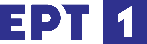  Πρόγραμμα ΕΡΤ2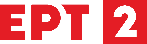  Πρόγραμμα ΕΡΤ3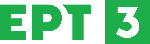  Πρόγραμμα ERTWorld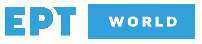 